                   Publikationsverzeichnis Ulrich Schiefer                         Stand 2020-08-28(A) Originalarbeiten ..............................	S.  2 – 11(B) Reviews ..........................................	S.  11
(C) beteiligte Institutionen A) und B)....	S. 12 – 14
(D) Bücher / Buchbeiträge .....................	S. 15 – 17(E) Fort- / Weiterbildung .......................	S. 18(F) Abstracts / Poster ............................	S. 19 – 26(G) Sonstiges ........................................	S. 27A) Originalarbeiten	    + IF bewertet wie „Der Ophthalmologe“      B) Reviews	Summarischer Impactfaktor: 212,091D) Bücher / BuchbeiträgeSchütte E, Pötzsch D, Schiefer U (1987) Combined cataract-glaucoma operation and its complications with the 7-S-Intraocular lens. In: Strempel I (ed) Complications in modern ophthalmic surgery, Karger, Basel München Paris London New York New Delhi Singapore, pp 65-69Schiefer U, Kolb M, Wilhelm H, Petersen D, Zrenner E, Harms H (1993) Detection of homonymous visual field defects with flickering random dot pattern. In: Mills R P (ed) Perimetry Update 1992/93. Proceedings of the Xth International Perimetric Society Meeting, Kugler, Amsterdam New York, pp 243-251Kurtenbach A, Rüttiger L, Schiefer U, Zrenner E, Neu A (1995) Heterochromatic brightness matching and wavelength discrimination in juvenile diabetics: A three year study. In: Drum B (ed) Colour vision deficiencies XII, Kluwer Academic Publishers, The Netherlands, pp 47-52Schiefer U (1995) Rauschfeldkampimetrie (Ein neues Verfahren zur Detektion von Sehbahnläsionen). Kohlhammer, StuttgartSchiefer U, Stercken-Sorrenti G (1995) A.R.G.U.S. - A model for an interactive perimetric and functional neuroanatomic atlas. In: Mills R P (ed) Perimetry Update 1994/1995, Kugler, Amsterdam New York, pp 389-395Schiefer U, Stercken-Sorrenti G, Fabian D (1996) A.R.G.U.S. - Modell für einen interaktiven Gesichtsfeld- und Sehbahnatlas. In: Koebke J, Neugebauer E, Lefering R (eds) Die Qualität der Lehre in der Medizin, Urban & Schwarzenberg, München-Wien-Baltimore, pp 266-272Benda N, Dietrich TJ, Schiefer U (1997) Fitting angioscotomas. In: Wall M, Heijl A (eds) Perimetry Update 1996/1997, Kugler, Amsterdam/New York, pp 207-210 Dietrich TJ, Friedrich M, Selig B, Benda N, Schiefer U (1997) Application of video display units for campimetric purposes - luminance characteristics and calibration procedures. In: Wall M, Heijl A (eds) Perimetry Update 1996/1997, Kugler Publications, Amsterdam/New York, pp 471 Fink W, Schiefer U, Schmid EW (1997) Effect of dislocated and tilted correction glasses on perimetric outcome - a simulation using ray tracing. In: Wall M, Heijl A (eds) Perimetry Update 1996/1997, Kugler Publications, Amsterdam/New York, pp 201-204 Gisolf AC, Kirsch J, Selbmann HK, Zrenner E, Schiefer U (1997) Mass screening for visual field defects with snowfield campimetry - results of a field study using local TV-broadcasting. In: Wall M, Heijl A (eds) Perimetry Update 1996/1997, Kugler Publications, Amsterdam/New York, pp 49-50 Kurtenbach A, Schiefer U, Zrenner E, Neu A. (1997) Juvenile diabetics and the colour vision meter. In: Drum B (ed) Colour Vision Deficiencies XIII, Kluwer Academic Publishers,The Netherlands, pp 205-210Lutz S, Dietrich TJ, Benda N, Selig B, Schiefer U, Daum I (1997) Two different techniques for obtaining answers in automated perimetry. In: Wall M, Heijl A (eds) Perimetry Update 1996/1997, Kugler Publications, Amsterdam/New York, pp 97Pätzold J, Benda N, Schiefer U, Dietrich TJ (1997) Discrete strategies in perimetry. In: Wall M, Heijl A (eds) Perimetry Update 1996/1997, Kugler Publications, Amsterdam/New York, pp 99Schiefer U (1997) Rauschfeldkampimetrie. In: Huber A, Kömpf D (eds) Klinische Neuroophthalmologie, Georg Thieme Verlag, Stuttgart / New York, pp 143-145Schiefer U, Stercken-Sorrenti G, Dietrich TJ, Friedrich M, Benda N (1997) Fundus oriented perimetry - a new concept for increasing the efficiency of visual field examination. In: Wall M, Heijl A (eds) Perimetry Update 1996/1997, Kugler Publications, Amsterdam/New York, pp 107-109Schiefer U (1998) Ein (perimetrischer) Spaziergang durch die Sehbahn. In: Gleixner-Lück A, Kalms U (eds) Krankenpflege – Augenheilkunde, Universitas Verlag, Tübingen, pp 11-33Burth R, Hölper E, Mayer S, Mildenberger I, Magnusson G, Schiefer U, Fink W (1999) Development of the Tübingen Neuro-Ophthalmological Perimetric Database. In: Wall M, Wild JM (eds) Perimetry Update 1998/1999, Kugler Publications, The Hague, The Netherlands, pp 533-538Dietrich TJ, Ata N, Sänger A, Selig B, Schiefer U, Benda N (1999) Age influences asymmetry in differential luminance sensitivity. In: Wall M, Wild J M (eds) Perimetry Update 1998/1999, Kugler Publications, Hague, Netherlands, pp 223-227Fink W, Schiefer U, Schmid E. W (1999) Neural attractor network classification ot visual field data. In: Wall M, Wild JM (eds) Perimetry Update 1998/1999, Kugler Publications, The Hague, The Netherlands, pp 283-288Schiefer U (1999) Sehbahnläsionen - Gesichtsfelddefekte. Ein perimetrischer Spaziergang durch die Sehbahn. In: Das EEG-Labor 20/4, pp 149-163, Urban & Fischer VerlagSchiefer U, Selig B, Dietrich TJ (1999) Automated static campimetry with locally enhanced spatial resolution. In: Wall M, Wild JM (eds) Perimetry Update 1998/1999, Kugler, Hague/Netherlands, pp 261-272Schiller J, Dietrich T.J, Lorch L, Skalej M, Braun C, Schiefer U (1999) Homonymous visual field defects, In: Wall M, Wild JM (eds) Perimetry Update 1998/1999, Kugler Publications, The Hague, The Netherlands, pp 511-516Hofmann C, Schiefer U, Plies E (2000) Intensity distribution beneath an artificial vessel (eds) Perimetry Update 1998/1999 Kugler Publications, The Hague, The Netherlands, pp 209-220Schiefer U (2000) Automatisch-kinetische Perimetrie bei Retinitis pigmentosa. In: Pro Retina Deutschland e.V. (ed) Forschungsbericht 2000 der Pro Retina Deutschland e.V, Pro Retina Deutschland e.V., pp 82-83Schiefer U, Schiller J, Dietrich TJ, Besch D, Paetzold J, Vonthein R (2001) Evaluation of advanced visual field loss with computer-assisted kinetic perimetry. In: Wall M, Mills RP (eds) Perimetry Update 2000/2001, Kugler Publications, The Hague, The Netherlands, pp 131-136Schwabe R, Vonthein R, Schiefer U, Ata N, Paetzold J, Dietrich TJ (2001) Modeling the hill of vision. In: Wall M, Wild J M (eds) Perimetry Update 2000/2001, Kugler Publications, The Hague, The Netherlands, pp 71-79Schiefer U, Schiller J, Flad M (2003) Konventionelle Perimetrie - Aktueller Stand und künftiges Entwicklungspotential. In: Kampik A, Grehn F, eds. Augenärztliche Diagnostik. Thieme Verlag: Stuttgart, pp 93-108Baur M, Rohlfs E, Magnusson G, Burth R, Vonthein R, Schiefer U (2003) Natural course of homonymous visual field defects as a function of lesion location, pathogenesis and scotoma extent. In: Wall M, Mills RP, eds. Perimetry Update 2002/2003. The Hague, The Netherlands: Kugler Publications, pp 365 -370Jürgens C, Schiefer U, Burth R, Zell A (2003) Interpolation of perimetric test grids using neural networks. In: Wall M, Mills RP, eds. Perimetry Update 2002/2003. The Hague, The Netherlands: Kugler Publications, pp 13-19Paetzold J, Schiller J, Rauscher S, Schiefer U (2003) A computer application for training kinetic perimetry. In: Wall M, Mills RP, eds. Perimetry Update 2002/2003. The Hague, The Netherlands: Kugler Publications, 69 -73Rauscher S, Sadowski B, Vonthein R, Erdmann B, Krapp E, Schiefer U (2003) Assessment of reaction times in order to enhance quality ofsemi-automated kinetic periemtry (SKP) - an age-related normative study. In: Wall M, Mills RP, eds. Perimetry Update 2002/2003. The Hague, The Netherlands: Kugler Publications, pp 353 - 358Schiefer U, Rauscher S, Paetzold J, Schiller J (2003) Realisation of semi-automated kinetic perimetry (SKP) with Interzeag 101 instrument. In: Wall M, Mills RP, eds. Perimetry Update 2002/2003. The Hague, The Netherlands: Kugler Publications, pp 233-238Schiller J, Paetzold J, Vonthein R, Schiefer U (2003) Evaluation of stato-kinetic dissociation using (examiner-independent) automated perimetric techniques. In: Wall M, Mills RP, eds. Perimetry Update 2002/2003. The Hague, The Netherlands: Kugler Publication, pp 75-81Schiefer U, Wilhelm H, Zrenner E, Burk A (2003) Praktische Neuroophthalmologie.
Heidelberg: Kaden-Verlag, pp 1- 300Schiefer U, Nowomiejska KE, Paetzold J (2004) Semi-automated kinetic perimetry for assessment of advanced glaucomatous visual field loss. In: Grehn F, Stamper R Glaucoma. Springer: Berlin, pp 51 –61.Schiefer U, Ernemann U (2004) Glaukom bei erhöhtem episkleralen Venendruck. In: Schlote T, Rohrbach, JM Sekundärglaukome - Komplizierte Glaukome in Theorie und Praxis. Schattauer: Stuttgart, pp 263-275.Schiefer U (2006) Prüfungsfragen “Erkrankungen des Chiasmas, Erkrankungen der postchiasmalen Sehbahn bzw. des Kortex. In Kampik A, Grehn F, Messmer EM Facharztprüfung Augenheilkunde (1000 kommentierte Prüfungsfragen). Thieme, Stuttgart, pp 175-179.Schiefer U (2007) Ophthalmologische Notfälle. In: Dirks B (Ed) Die Notfallmedizin. Springer, Heidelberg,
pp 327-335.Schiefer U, Wilhelm H, Hart W (2007) Clinical Neuro-Ophthalmology, SpringerSchiefer U et al (2007) "Perimetrie" in Kroll /Küchle: Augenärztliche Untersuchungsmethoden, ThiemeSchiefer U et al (2007) "Glaukomperimetrie" in Kroll /Küchle: Augenärztliche Untersuchungsmethoden, ThiemeSchiefer U (2013) Erkrankungen des Chiasma opticum. In: Kampik A, Grehn F, Messmer EM.
Facharztprüfung Augenheilkunde. S. 267-270, 2. Aufl., Thieme, Stuttgart, New YorkSchiefer U (2013) Erkrankungen der postchiasmalen Sehbahn bzw. des Kortex. In Kampik A, Grehn F, Messmer EM. Facharztprüfung Augenheilkunde. S. 270-273, 2. Aufl., Thieme, Stuttgart, New YorkSchiefer U(2013) Ophthalmologische Notfälle. In Dirks B (Hrsg). Die Notfallmedizin. S. 367-375, 2. Aufl., Springer, Berlin, HeidelbergE) Fort- / Weiterbildung1.	Schiefer U, Schütte E (1987) Mikrochirurgie in der Augenheilkunde. Wehrmedizin und Wehrpharmazie2. 	Schiefer U, Klump P, Schütte E (1988) Möglichkeiten und Grenzen der Aphakie-Korrektur. Wehrmed Mschr 177-1843. 	Schiefer U (1989) Notfälle in der Augenheilkunde II. Blitze, Rußregen und Schatten - schleunigst in die Augenklinik. Ärztliche Praxis 72:2398-24004.	Schiefer U (1989) Notfälle in der Augenheilkunde I. Bloß keine Salbe zur Erstversorgung. Ärztliche Praxis 71:2361-23645. 	Wilhelm H, Schiefer U (1991) Die prominente, randunscharfe Papille. Teil I: Anomalie oder Papillenödem? Z Prakt Augenheilkd 12:405-4176. 	Wilhelm H, Schiefer U (1991) Die prominente, randunscharfe Papille. Teil 2: Diagnostisches Vorgehen bei Papillenödem. Z Prakt Augenheilkd 12:471-4857.	Zrenner E, Wilhelm H, Schiefer U (1993) Differentialdiagnostische Strategien bei unklaren Sehstörungen. Ophthalmologe 90:104-1198. 	Wabbels B, Schiefer U (1998) Alter und Stimuli spielen kaum eine Rolle. Ophthalmologische Nachrichten 11:279.	Schiefer U, Dietrich TJ, Selig B, Skalej M, Braun C (1999) Wenn es Nacht wird im Gehirn - Rauschfelduntersuchungen von Sehbahnläsionen In: Zrenner E (ed) 5-Jahresbericht der Universitäts-Augenklinik Tübingen, Abteilung Pathophysiologie des Sehens und Neuroophthalmologie, Druckerei Maier, Rottenburg, pp 76-7910.	Schiefer U, Bauer A, Kolling G, Dietz K (1999) Sind Schieler schlechtere Autofahrer? In: Zrenner E (ed) 5-Jahresbericht der Universitäts-Augenklinik Tübingen, Abteilung Pathophysiologie des Sehens und Neuroophthalmologie, Druckerei Maier, Rottenburg, pp 78-7911.	Burkhard C, Hölper E, Schiefer U (2000) Homonymer sektorieller Gesichtsfelddefekt nach rechts unten - was nun? Ophta 5:1412.	Schiefer U, Rauscher S, Schiller J, Pätzold J (2002) "Kinetik" bleibt für Gutachten unverzichtbar. Ophthalmologische Nachrichten 10:1013.	Schiefer U, Wilhelm H, Zrenner E (2002) Vorgetäuschte Störungen sind häufiger, als viele denken. AAD-Kongressausgabe 1:14-514.	Schiefer U, Vonthein R, Krapp E, Paetzold J (2004) Zeitgemäß oder Zeitverschwendung? Der Einsatz der konventionellen Perimetrie bei beginnendem Glaukom. Ophthalmologische Nachrichten 7:1215.	Schiefer U, Pätzold J, Dannheim F (2005) Konventionelle Perimetrie, Teil 1: Einführung – Grundbegriffe, Ophthalmologe 102: 627 – 64616.	Schiefer U, Pätzold J, Dannheim F (2005) Konventionelle Perimetrie, Teil 2: Konfrontationsperimetrie – Kinetische Perimetrie, Ophthalmologe 102: 821- 83017.	Schiefer U, Pätzold J, Wabbels B, Dannheim F (2006) Konventionelle Perimetrie, Teil 3: Statische Perimetrie – Automatische Rasterperimetrie – Verlaufskontrolle, Ophthalmologe 103:149-16518. 	Schiefer U, Pätzold J, Wabbels B, Dannheim F (2006) Konventionelle Perimetrie, Teil 4: Statische Perimetrie: Befundauswertung – Indizes – Verlaufskontrolle – Perimetrie im Kindesalter, Ophthalmologe 103: 235-25619.	Schiefer U, Krapp E, Hardiess G, Papageorgiou E, Mallot HA, Paetkold J (2006) Neue Entwicklungen in der konventionellen Glaukom-Perimetrie – Skotom-orientierte, Fundus-orientierte und semi-automatisierte kinetische Perimetrie. Ophthalmologische Nachrichten 9:9F) Abstracts / PosterE) Abstracts/ Poster	•	Pötzsch D, Giers U, Schiefer U, Schütte E (1988) Kryothermie als Therapie bei Sekundärglaukom. Klin Monatsbl Augenheilkd 192:371•	Schiefer U, Schütte E, Pötzsch D (1988) YAG-Laser-Iridektomie bei Sekundärglaukom. Klin Monatsbl Augenheilkd 192:367•	Kurtenbach A, Wagner U, Neu A, Schiefer U, Zrenner E (1991) Blue cone senitivity increase as an early functional alteration in young diabetics. In: Elsner N, Penzlin H (eds) Synapse – Transmission Modulation. Proc. 19th Göttingen Neurobiology Conference, pp 568•	Rathmachers B, Schiefer U, Aulhorn E (1991) Zur Auswirkung des Front-Fotoblitzes auf Fahrzeugführer. Fortschr Ophthalmol 88 (Suppl. I):196•	Schiefer U, Durst W, Aulhorn E (1991) Rauschfeld-Campimetrie. Ein erster graphischer Vergleich mit herkömmlichen perimetrischen Verfahren. Klin Monatsbl Augenheilkd 198:141-142•	Schiefer U, Ulrich W-D, Ulrich C, Wilhelm H (1991) Rauschfeld-Kampimetrie vor und während künstlicher Augeninnendrucksteigerung - Einsatzmöglichkeiten in der Glaukomdiagnostik. Fortschr Ophthalmol 88 (Suppl. I):204•	Schiefer U, Wilhelm H, Ochsner H, Müller F, Petersen D, Zrenner E (1991) Die Wegenersche Granulomatose – Neuro-ophthalmologische Befunde eines seltenen, heimtückischen Krankheitsbildes. Klin Monatsbl Augenheilkd 199:229•	Waetjen R, Schiefer U, Gaigl A, Aulhorn E (1991) Der Einfluß von Windschutzscheiben"-Tönung" und -Neigung auf den Erkennungsabstand unter mesopischen Bedingungen. Fortschr Ophthalmol 88 (Suppl. I):227•	Wilhelm H, Ochsner H, Schiefer U (1991) Pharmakologische Differenzierung und Ätiologie des Horner-Syndroms: Retrospektive Studie an 90 Patienten. Fortschr Ophthalmol 88 (Suppl. I):233•	Wilhelm H, Schiefer U, Apfelstedt-Sylla E (1991) Ungewöhnliche ophthalmologische MS-Manifestationen. Klin Monatsbl Augenheilkd 199:230•	Apfelstedt-Sylla E, Schiefer U, Zrenner E (1992) Ein Fallbericht zum Bardet-Biedl-Symdrom. Klin Monatsbl Augenheilkd 200:313•	Emmig C-T, Herzau V, Schiefer U, Wilhelm H (1992) Neuritis nervi optici oder Optikusgliom? Überlegungen zur Differentialdiagnose. Klin Monatsbl Augenheilkd 200:323•	Meyer G, Schiefer U, Dietz K, Wilhelm H (1992) Einsatzmöglichkeiten eines neuen, miniaturisierten Flimmertests zum Nachweis von floriden Retrobulbärneuritiden. Ophthalmologe 89 (Suppl. 1):146•	Schiefer U, Meyer G, Meyer C, Repnow M, Köst G, Trauzettel-Klosinski S, Durst W (1992) Vorstellung zweier neuer Flimmertest-Verfahren. Klin Monatsbl Augenheilkd 200:317•	Schiefer U, Tóth B, Brenner-Delarbre B, Wilhelm H, Schütte E, Zrenner E (1992) Die Verkehrsophthalmologische Bedeutung des räumlichen Sehvermögens. Ophthalmologe 89 (Suppl. 1):8•	Schiefer U, Stercken-Sorrenti G, Fabian D (1992) A.R.G.U.S. - Modell für einen interaktiven Gesichtsfeld- und Sehbahn-Atlas. Ophthalmologe 89 (Suppl. 1):74•	Schiefer U, Wilhelm H, Zrenner E (1992) Rauschfeldkampimetrie – eine Screening-Methode zur Detektion von Sehbahnläsionen. Klin Monatsbl Augenheilkd 201:278•	Schiefer U, Ulrich U, Ulrich W-D, Wilhelm H, Rohrwacher F, Zrenner E (1992) White-noise field campimetry – a screening method for detection of glaucomatous damage. Ophthalmology 99:140•	Schiefer U, Wilhelm H, Miliczek K-D, Zrenner E (1992) Detection of visual field defects: flickering random dot pattern vs. automated grid perimetry. Invest Ophthalmol Vis Sci 33:971•	Schiefer U, Wilhelm H, Petersen D (1992) Pathogenese und spezielle Symptomatik bitemporaler Hemianopsien. Klin Monatsbl Augenheilkd 201:278•	Wilhelm H, Schiefer U, Zrenner E (1992) Ungewöhnliche Chiasma-Opticum-Läsionen. Ophthalmologe 89 (Suppl.1):147•	Wilhelm H, Schiefer U, Zrenner E (1992) Differential diagnosis of unexplained visual loss by means of the pupillary light reaction. J Neurol 239 (Suppl. 3):514•	Kremmer S, Schiefer U, Wilhelm H, Zrenner E (1993) Mobilisation intraokularer Fremdkörper durch das NMR - ein Fallbericht. Ophthalmologe 90 (Suppl. 1):164•	Kurtenbach A, Schiefer U, Braun E, Zrenner E (1993) Zentral getönte Kontaktlinsen - eine nützliche Sehhilfe bei Patienten mit Achromatopsie. Ophthalmologe 90 (Suppl. 1):69•	Rohrwacher F, Ulrich A, Schiefer U, Schastak S, Ulrich C (1993) Ein Vergleich des PR VECP bei künstlicher Erhöhung des Augeninnendrucks mit der Perfusionsdruck-Videoangiographie (PVA) bei Gesunden und Glaukompatienten. Ophthalmologe 90 (Suppl. 1):91•	Schiefer U, Pfau U, Selbmann HK, Wilhelm H, Zrenner E (1993) Sensitivity and specificity of white-noise-field campimetry. Ophthalmology 90:63•	Schiefer U, Pfau U, Wilhelm H, Zrenner E (1993) Sensitivität und Spezifität der Rauschfeldkampimetrie. Ophthalmologe 90 (Suppl 1):62•	Bräuer K, Wendelstein N, Schiefer U, Frohn A, Schmid EW (1994) A ray-tracer for ophthalmological applications. German J Ophthalmol 3:272•	Bräuer K, Wendelstein N, Schiefer U, Frohn A, Schmid EW (1994) Ein Strahldurchrechnungsprogramm für ophthalmologische Fragestellungen. Ophthalmologe 91 (Suppl. 1):20•	Kolb M, Petersen D, Schiefer U, Skalej M (1994) Rauschfeldbefunde bei postchiasmalen Sehbahnläsionen - hängt die Defektwahrnehmung vom Läsionsort ab? Ophthalmologe 91 (Suppl. 1):125•	Kolb M, Schiefer U, Skalej M, Petersen D (1994) Does perception of white noise field defects depend on the localization of the lesion ? German J Ophthalmol 3:370•	Pfau U, Schiefer U (1994) "False positive" field defects in automated suprathreshold grid perimetry. German J Ophthalmol 3:375•	Pfau U, Schiefer U (1994) Über die "Spezifität" der schwellennah überschwelligen Rasterperimetrie. Ophthalmologe 91 (Suppl. 1):130•	Schiefer U, Bräuer K, Wendelstein N, Frohn A, Schmid EW (1994) Anwendungsmöglichkeiten eines Strahldurchrechnungsprogramms in der Ophthalmologie. Dt Ärztebl 205:238•	Schiefer U, Rathmachers B, Schmid EW, Aulhorn E, Zrenner E (1994) Visual compromise of automobile drivers by frontal photo-flash in mesoptic conditions. Ophthalmology Digest 1:17-18•	Schiefer U, Skalej M, Grodd W, Herzog H (1994) Registrierung der zerebralen Aktivität mittels PET und funktionellem NMR unter visueller Stimulation. Ophthalmologe 91 (Suppl. 1):125•	Schiefer U, Skalej M, Grodd W, Herzog H (1994) Cerebral activity during visual stimulation – a PET and functional MRI study. German J Ophthalmol 3:370•	Schiefer U, Skalej M, Wilhelm H, Kloos M (1994) Diagnostik bei sellanahen Raumforderungen. Klin Monatsbl Augenheilkd 205:231•	Wabbels B, Schiefer U, Treutwein B, Benda N, Stercken-Sorrenti G (1994) Automated perimetry with bright and dark stimuli. German J Ophthalmol 3:299•	Wabbels B, Schiefer U, Treutwein B, Benda N, Stercken-Sorrenti G (1994) Automatische Rasterperimetrie mit hellen und dunklen Prüfpunkten. Ophthalmologe 91 (Suppl. 1):53•	Schiefer U, Gisolf AC, Kirsch J, Selbmann HK, Zrenner E (1995) Rauschfeld-Screening - Ergebnisse einer Fernseh-Feldstudie. Ophthalmologe 92 (Suppl. 1):76•	Schiefer U, Gisolf AC, Kirsch J, Selbmann HK, Zrenner E (1995) TV screening for scotomas with noise field campimetry - results of a field study. German J Ophthalmol 4 (Suppl.1):47•	Schiefer U, Gisolf AC, Kirsch J, Selbmann HK, Zrenner E (1995) Rauschfeld-Screening – erste Ergebnisse einer Fernseh-Feldstudie. Klin Monatsbl Augenheilkd 1995;207:270•	Benda N, Schiefer U, Dietrich TJ. Die Beschreibung von Angioskotomen. Ophthalmologe 1996;Suppl.1, Band 93:153•	Benda N, Schiefer U, Dietrich TJ. How to describe angioscotomata. German J Ophthalmol 1996;5; Suppl.1:127•	Dietrich TJ, Selig B, Friedrich M, Benda N, Schiefer U. Calibration routines for video display units for perimetric examinations. German J Ophthalmol 1996;5; Suppl.1:125•	Dietrich TJ, Selig B, Friedrich M, Benda N, Schiefer U. Monitorkalibrationsverfahren für perimetrische Untersuchungen. Ophthalmologe 1996;Suppl.1, Band 93:151•	Fink W, Schiefer U, Schmid EW. Einfluß dislozierter bzw. verkippter Korrektionsgläser auf perimetrische Befunde simuliert mittels Ray Tracing. Klin Monatsbl Augenheilkd 1996;209:395•	Friedburg C, Wilhelm H, Schiefer U. Typische Fehler bei der Diagnostik von Tumoren der vorderen Sehbahn. Klin Monatsbl Augenheilkd 1996;209:395•	Hettesheimer H, Völker M, Schiefer U. Rauschfeld-Befunde und Farbsehstörungen bei HIV+Patienten. Ophthalmologe 1996;Suppl.1, Band 93:80•	Hettesheimer H, Völker M, Schiefer U. White-noise field campimetry and color vision disturbances in patients with HIV-infection. German J Ophthalmol 1996;5; Suppl.1:225•	Lutz S, Dietrich TJ, Benda N, Selig B, Schiefer U, Daum I. Automatische Rasterperimetrie mit verschiedenen Abfragetechniken. Ophthalmologe 1996;Suppl.1, Band 93:151•	Lutz S, Dietrich TJ, Benda N, Selig B, Schiefer U, Daum I. Computer perimetry using different techniques of inquiring answers. German J Ophthalmol 1996;5; Suppl.1:125•	Lutz S, Dietrich TJ, Benda N, Selig B, Schiefer U, Daum I. Vergleich zweier Abfragetechniken in der Automatischen Rasterperimetrie. Klin Monatsbl Augenheilkd 1996;209:394•	Schiefer U, Stercken-Sorrenti G, Dietrich TJ, Selig B, Benda N, Friedrich M. Improvement of diagnostic efficiency by fundus-oriented perimetry. German J Ophthalmol 1996;5; Suppl.1:126•	Schiefer U, Stercken-Sorrenti G, Dietrich TJ, Selig B, Benda N, Friedrich M. Steigerung der diagnostischen Effektivität durch Fundus-orientierte Perimetrie (F.O.P.)
Ophthalmologe 1996;Suppl.1, Band 93:152•	Schiefer U, Stercken-Sorrenti G, Dietrich TJ. Fundus-orientierte Perimetrie - ein neues, effizientes Gesichtsfeld-Untersuchungsverfahren. Klin Monatsbl Augenheilkd 1996;209:394•	Benda N, Dietrich TJ, Lutz S, Schiefer U. Gibt es nasal-temporale bzw. superior-inferiore Differenzen der Lichtunterschiedsempfindlichkeit? Ophthalmologe 1997; Suppl.1, Band 94:176•	Dietrich TJ, Schiefer U, Benda N, Selig B. Autokinetische Perimetrie bei Patienten mit Retinitis Pigmentosa. Ophthalmologe 1997; Suppl.1, Band 94:141•	Schiefer U, Dietrich TJ, Benda N. Autokinetische Perimetrie/Kampimetrie – Prinzip und Einsatzbeispiele. Ophthalmologe 1997; Suppl.1, Band 94:176•	Ata N, Sänger A, Dietrich TJ, Selig B, Schiefer U, Benda N (1998) Does age influence inferior-superior or nasal-temporal asymmetry of differential light sensitivity? A campimetric study using bright and dark stimuli. Invest Ophthalmol Vis Sci 39:1092•	Bauer A, Kolling G, Dietz K, Seeg G, Seemann HP, Schiefer U (1998) Die Bedeutung des Stereosehens für den Autofahrer. Der Ophthalmologe Supplement 1 95:S150•	Becker G, Kortmann R-D, Wilhelm H, Schiefer U, Mondry A, Bamberg M (1998) Stereotaktische Konformationsbestrahlung von primären und sekundären Opticusscheidenmeningeomen. Deutsche Gesellschaft für Radioonkologie DERGO '98 Nürnberg, 7 - 10 November 1998•	Schiefer U (1998) Perimetrie: Methodenvielfalt oder diagnostisches Einerlei? Z Prakt Augenheilkd 19:360•	Schiefer U, Dietrich TJ, Knorr M, Benda N, Selig B, Schiller J, Hofmann C (1998) Detection of minute scotomata with fundus oriented perimetry (FOP). Invest Ophthalmol Vis Sci 39:395•	Schiefer U, Skalej M (1998) A neuro-ophthalmological approach to detecting and monitoring recovery in homonymus hemianopia - psychphysical prerequisites and structural / functional MRI-correlates. Visual System Damage: Residiual Function & Plasticity, Magdeburg•	Schiefer U, Skalej M, Ernemann U, Haarmeier T, Dietrich T (1998) Macular sparing in homonymous hemianopia – neurofunctional reality or psychophysical artifact? Neuro-Ophthalmology 20:6•	Wabbels B, Schiefer U (1998) Altersabhängige "Fehlerquoten" bei der automatischen Rasterperimetrie mit hellen und dunklen Stimuli. Der Ophthalmologe Supplement 1 95:S115•	Wilhelm H, Schiefer U, Becker G (1998) Treatment of bilateral perioptic meningioma by radiotherapy. Neuro-Ophthalmology 20:7•	Becker G, Pitz S, Jeremic B, Schreck U, Buchgeister M, Schiefer U, Wilhelm H, Zrenner E, Bamberg M (1999) Stereotaktisch fraktionierte Konformationsbestrahlung von primären und sekundären Opticusscheidenmeningeom. Deutsche Gesellschaft für Neurochirurgie 11•	Besch D, Asenbauer C, Apfelstedt-Sylla E, Dietrich TJ, Isensee J, Schiefer U (1999) Perimetrische und elektrophysiologische Befunde bei Patienten unter antiepileptischer Therapie mit Vigabatrin. Der Ophthalmologe Supplement 1 K672:166•	Dietrich TJ, Loewen N, Malsam A, Schiefer U, Knorr M, Thiel H-J (1999) Fundus-orientierte Perimetrie (FOP) in der Frühdiagnostik glaukomatöser Gesichtsfelddefekte. Der Ophthalmologe Supplement 1 P364:89•	Dietrich TJ, Martin D, Selig B, Schiefer U, Wilhelm B, Wilhelm H (1999) Can fluctuations in pupil size modulate differential light sensitivity? A pharmacological model. Invest Ophthalmol Vis Sci 40:38•	Malsam A, Dietrich TJ, Flad M, Selig B, Schiefer U, Knorr M (1999) Fundus Oriented Perimetry in glaucoma patients and suspects. Invest Ophthalmol Vis Sci 40:68•	Schiefer U, Schiller J, Selig B, Dietrich TJ, Flad M, Stumpp F, Dietz K (1999) How does reaction time depend on eccentricity and luminance of kinetic targets? - A [video-] campimetric study in young normal volunteers. Invest Ophthalmol Vis Sci 40:71•	Schiller J, Selig B, Dietrich TJ, Becker S, Stumpp F, Dietz K, Schiefer U (1999) Does direction of linear target motion influence reaction time? - A campimetric study using automated kinetic stimuli. Invest Ophthalmol Vis Sci 40:845•	Baur M, Dietrich TJ, Skalej M, Quenzer T, Braun C, Weber J, Schiller J, Schiefer U (2000) Assessment of spontaneous recovery in post-geniculate damage by means of psychophysical and neuro-imaging techniques. Invest Ophthalmol Vis Sci 41:182•	Besch D, Kurtenbach A, Zrenner E, Schiefer U (2000) Multifocal electroretinography and multifocal oscillatory potentials in vigabatrin patients. Neuro-Ophthalmology 23:207•	Besch D, Safran AB, Kurtenbach A, Apfelstedt-Sylla E, Dietrich TJ, Asenbauer C, Dennig D, Zrenner E, Schiefer U (2000) Visual field defects and inner retinal dysfunction associated with vigabatrin. Invest Ophthalmol Vis Sci 41:892•	Dietrich TJ, Flad MC, Stumpp F, Schuster A, Neumann D, Becker ST, Schwabe R, Schiefer U (2000) Assessment of functional damage in glaucoma by fundus oriented perimetry using different perimetric scores. Invest Ophthalmol Vis Sci 41:85•	Flad MC, Dietrich TJ, Stumpp F, Schuster A, Neumann D, Knorr M, Schiefer U (2000) Follow-up of glaucomatous visual field changes with fundus oriented perimetry. Invest Ophthalmol Vis Sci 41:285•	Schiefer U, Eter N, Lun S, Besch D, Burth R, Spitznas M (2000) What is typical about vigabatrin-associated visual field defects? Neuro-Ophthalmology 23:206•	Schiefer U, Schiller J, Paetzold J, Benda N, Vonthein R, Dietrich TJ (2000) Evaluation and follow-up advanced visual field defects with semi-automated kinetic perimetry (S-AKP). Invest Ophthalmol Vis Sci 41:295•	Schiller J, Schiefer U, Paetzold J, Benda N, Vonthein R, Dietz K, Dietrich TJ, (2000) Automated assessment of stato-kinetic dissociation (SKD) in advanced visual field defects. Invest Ophthalmol Vis Sci 41:295•	Wilhelm H, Pitz S, Becker G, Schiefer U, Jeremic B, Bamberg M, Zrenner E (2000) Primary optic nerve sheath meningioma – promising results of conformal stereotactic irradiation treatment. Neuro-Ophthalmology 23:185•	Baur M, Hölper E, Mildenberger I, Burth R, Schiefer U (2001) Homonymous visual field defects - typical patterns and pathogenesis in a large neuro-ophthalmological data base. Invest Ophthalmol Vis Sci 42:844•	Besch D, Eter N, Lun S, Spitznas M, Elger CE, Zrenner E, Schiefer U (2001) Vigabatrin-associated visual field defects in 126 epileptic patients - frequency, typical pattern and risk factors. Invest Ophthalmol Vis Sci 42:937•	Besch D, Kurtenbach A, Jägle H, Zrenner E, Schiefer U (2001) Veränderungen des multifokalen ERGs bei Epilepsie-Patienten mit Vigabatrin-Therapie. Der Ophthalmologe Supplement 1 S10•	Jürgens C, Koch T, Burth R, Schiefer U, Zell A (2001) Classification of perimetric results and reduction of number of test locations using artifical neural networks. Invest Ophthalmol Vis Sci 42:846•	Jürgens C, Koch T, Burth R, Schiefer U, Zell A (2001) Skotomklassifizierung mit künstlichen neuronalen Netzwerken. Der Ophthalmologe Supplement 1 S83•	Schiefer U (2001) Elfriede Aulhorn's perimetric legacy. Neuro-Ophthalmology 25:25•	Schiefer U, Malsam A, Flad M, Stumpp F, Dietrich TJ, Vonthein R, Denk PO (2001) Individually condensed grids using Fundus Oriented Perimetry (FOP) increase detection rate of glaucomatous visual field defects (VFDs). Invest Ophthalmol Vis Sci 42:154•	Schiefer U, Schnerring W, Mundle G, Vonthein R, Schiller J (2001) Tübingen Education System (TES): ein interaktives Lehr und Lernsystem. Der Ophthalmologe Supplement 1 S153•	Vitale S, Zeimer R, Asrani S, Dietrich TJ, Schiefer U (2001) Objective assessment of glaucomatous damage to ganglion cell and nerve fiber tissue using macular retinal thickness parameters. Invest Ophthalmol Vis Sci 42:19•	Vitale S, Zeimer R, Asrani S, Dietrich TJ, Schiefer U, Quigley H (2001) Retinal thickness in the macular region: differences between normal and glaucomatous eyes. "IGS-Meeting" (Intern-Glaucoma-Society, Prag)•	Schiefer U, Ernemann U (2002) Ein intrazerbraler Konstruktionsfehler?! Neuroophthalmologische Auswirkungen von Sinus cavernosus-Prozessen. 86.Tagung der Württembergischen Augenärztlichen Vereinigung, 40•	Schiefer U, Wilhelm H, Zrenner E (2002) Vorgetäuschte Störungen sind häufiger, als viele denken. AAD-Kongressausgabe 1:14-5•	Wilhelm H, Becker G, Schiefer U, Pitz S, Paulsen F, Kortmann R-D (2002) Meningeome des N. opticus: Therapie möglich! 86. Tagung der Württembergischen Augenärztlichen Vereinigung, 41•	Baur M, Rohlfs E,Magnusson G, Burth R, Vonthein R, Schiefer U (2002) Homonymous visual field defects – Influence of underlying pathogenesis and the location of the lesion on spontaneous recovery. Invest Ophthalmol Vis Sci 43(12):231•	Reinhard J, Trauzettel-Klosinski S, Schreiber A, Rettenmaier D, Sabel BA, Kasten E, Kenkel S, Schiefer U (2002) Visual restitution training (VRT) in patients with homonymous field defects: evaluation with fundus-controlled perimetry using the SLO. Invest Ophthalmol Vis Sci 43(12):228•	Sabel BA, Kenkel S, Schreiber A, Schiefer U, Reinhard J, Trauzettel-Klosinski S, Connert C, Kasten E (2002) Visual restitution training (VRT) in patients with homonymous field defects: improvements of subjective vision and their relation to reaction time, visual field enlargements and eye movements. Invest Ophthalmol Vis Sci 43(12):229•	Schreiber A, Vonthein R, Reinhard J, Trauzettel-Klosinski S, Sabel BA, Kasten E, Kenkel S, Connert C, Schiefer U (2002) Visual restitution training (VRT) in patients with homonymous field defects. Evaluation with static suprathreshold automated perimetry by using Tuebingen Automated Perimeter (TAP). Invest Ophthalmol Vis Sci 43(12):230•	Jürgens C, Wiest S, Schiefer U, Burth R, Zell A (2002) Darstellung perimetrischer Befunde auf mobilen Ausgabegeräten. Der Opthalmologe 99:105-106•	Schiefer U, Rauscher S, Sadowski B, Hermann A, Nowomiejska K, Vonthein R, Schiller J (2002) Alterskorrelierte Normwerte für die semi-automatisierte kinetische Perimetrie (SKP) mit dem INTERZEAG Octopus 101 Instrument. Der Opthalmologe 99:106-107•	Schiefer U, Ernemann U (2002) Der Sinus cavernosus: Neuroophthalmologische Konsequenzen eines "Konstruktionsfehlers". Klinische Monatsblätter für Augenheilkunde 219:R21•	Rauscher S, Vonthein R, Sadowski B, Erdmann B, Krapp E, Schiefer U (2002) Computer-Assisted Kinetic Perimetry (CAKP) Using the Octopus 101 Perimeter: Age Related Normal Values of Local Thresholds Using Various Stimulus Conditions and Considering Individual Reaction Times. Invest Ophthalmol Vis Sci 43(12):3810•	Schiefer U, Schiller J, Burth R, Mundle G, Vonthein R, Schnerring W (2002) Tuebingen Education System (TES) - an interactive teaching and learning tool, based on Microsoft Powerpoint. Invest Ophthalmol Vis Sci 43(12):1475•	Reinhard J, Trauzettel-Klosinski S, Schreiber A, Schiefer U (2003) Beeinflusst visuelles Restitutionstraining den absoluten Gesichtsfeldausfall bei Hemianopsie? 87.Tagung der Württembergischen Augenärztlichen Vereinigung:19•	Schiefer U, Paetzold J, Rauscher S, Vonthein R, Hermann A, Nowomiejska K (2003) Semi-automatisierte kinetische Perimetrie (SKP) - ein Verfahren zur weitgehend Untersucher-unabhängigen Evaluation und Verlaufskontrolle fortgeschrittener Skotome. 87.Tagung der Württembergischen Augenärztlichen Vereinigung:26•	Schreiber A, Vonthein R, Reinhard J, Trauzettel-Klosinski S, Connert C, Schiefer U (2003) Pilotstudie zur Evaluation des NovaVision Visual Restitution Trainings (VRT) bei Patienten mit homonymer Hemianopsie - Untersuchungsbefunde am Tübinger Automatik Perimeter (TAP 30°). 87.Tagung der Württembergischen Augenärztlichen Vereinigung:20•	Nowomiejska KE, Paetzold J, Vonthein R, Krapp E, Zagorski Z, Schiefer U (2003) The applicability of semi-automated kinetic perimetry (SKP) in patients with advanced visual field loss. Neuro-Ophthalmology 27, 248•	Schiefer U, Isbert M, Mikolaschek E, Mildenberger I, Krapp E, Schiller J, Thanos S (2003) Frequency distrbution of scotoma patterns related to chiasmal lesion - is there clinical evidence of "von Willbrand's knee"? Neuro-Ophthalmology 27, 216•	Schiller J, Schiefer U, Schnerring W, Burth R, Mundle G, Vonthein R (2003) Tuebingen Education System (TES) - an interactive learning and teaching tool. Neuro-Ophthalmology 27, 220•	Schiefer U, Rauscher S, Hermann A, Nowomiejska KE, Sadowski B, Vonthein R, Paetzold J, Schiller J (2003) Age dependence of normative values in semi-automated kinetic perimetry (SKP) reviewing. . Invest Ophthalmol Vis Sci 44: E-Abstract 1957.•	Nowomiejska KE, Vonthein R, Krapp E, Rauscher S, Hermann A, Paetzold J, Schiefer U (2003)
High resolution assessment of kinetic isopters on the stimulus size and luminance response surface. . Invest Ophthalmol Vis Sci 44: E-Abstract 1955.•	Flad M, Paetzold J, Krapp E, Denk PO, Vonthein R, and Schiefer U (2003) Follow-up of Visual Field Defects with Fundus-oriented Perimetry (FOP) - a Comparative Pilot Study in Glaucoma Patients with and without Topical Brimonidine Therapy. Invest Ophthalmol Vis Sci 44: E-Abstract 5224.•	Vonthein R, Paetzold J, Stumpp F, Flad M, and Schiefer U (2004) Criteria for progression of glaucomatous visual field loss considering slope and scatter of local serial differential luminance sensitivity data. Invest Ophthalmol Vis Sci 45: E-Abstract 235.•	Schiefer U, Nowomiejska K, Schiller J, Krapp E, Vonthein R, and Paetzold J (2004) An interactive, computer–based training software for practicing kinetic perimetry in virtual patients. Invest Ophthalmol Vis Sci 45: E-Abstract 233.•	Hermann A, Paetzold J, Vonthein R, Krapp E, Rauscher S, Schiefer U (2004)Age-dependent normative values of differential luminance sensitivity in automated static perimetry - a formula converting threshold data obtained with TCC (Tuebingen Computer Campimeter) and Octopus 101. IPS 2004.•	Paetzold J, Rauscher S, Vonthein R, Hermann A, Sadowski B, Nowomiejska KE, Krapp E, Kardon RH, Schiefer U (2004) Age-dependent reference values of semi-automated kinetic perimetry (SKP) with consideration of individual reaction times using the Octopus 101 instrument. IPS 2004.•	Nowomiejska KE, Vonthein R, Paetzold J, Krapp E, Zagorski, Kardon RH, Schiefer U (2004) Semi-automated kinetic perimetry (SKP) and manual kinetic Goldmann perimetry in patients with advanced visual field loss. IPS 2004.•	Schiefer U, Nowomiejska KE, Krapp E, Paetzold J (2004) Kin-train - a computer-based interactive teaching and scoring tool for practicing kinetic perimetry. IPS 2004.•	Hermann A, Paetzold J, Vonthein R, Krapp E, Rauscher S, and U. Schiefer (2005) Conversion of Age–Specific Normative Differential Luminance Sensitivity Obtained With the Tuebingen Computer Campimeter and the Octopus 101 Perimeter. Invest Ophthalmol Vis Sci 46: E-Abstract 4321.•	Hu A, Pascual JP, Schiefer U, Weinreb RN, and Sample PA (2005) The Incidence of Visual Field Defects at Each of 52 Locations in Standard Automated Perimetry in Glaucomatous Eyes. Data From the Diagnostic Innovations in Glaucoma Study (DIGS). Invest Ophthalmol Vis Sci 46: E-Abstract 3734.•	Pascual JP, Schiefer U, Weinreb RN, and Sample PA (2005) Effect of Proximity on Progression of Visual Field Defects in Progressive Glaucoma: Diagnostic Innovations in Glaucoma Study (DIGS. Invest Ophthalmol Vis Sci 46: E-Abstract 3712.•	Paetzold J, Sample PA, Selig B, Krapp E, Vonthein R, and Schiefer U (2005) Differentiation Between Glaucomatous Scotoma Progression in Depth and in Size by Using Scotoma–Oriented Perimetry (SCOPE) With Locally Condensed Stimulus Arrangements. Invest Ophthalmol Vis Sci 46: E-Abstract 636.•	Schiefer U, Zangwill LM, Sample PA, Budde W, Jonas JB, Lagrèze W, Airaksinen J, Vonthein R, Selig B, and Paetzold J (2005) Evaluation of the Human Retinal Nerve Fibre Bundle (RNFB) Course by Fitting Trajectories to Aligned Digitised Fundus Images. Invest Ophthalmol Vis Sci 46: E-Abstract 615.•	Pätzold J, Krapp E, Vonthein R, Schiefer U (2006) Validation of Visual Field Change of Advanced Glaucomatous Visual Field Loss, Using Semi-Automated Kinetic Perimetry (SKP). Invest Ophthalmol Vis Sci 47: E-Abstract 778.•	Papageorgiou E, Hardiess G, Mallot HA, Wilhelm B, Schäffel F, Wiethölter H, Ticini LF, Vonthein R, Karnath HO, Schiefer U (2006) Evaluation of Relative Afferent Pupillary Defect (RAPD) in Patients With Homonymous Hemianopia Due to Cerebrovascular Lesions in the Posterior and Middle Cerebral Artery Territories. Invest Ophthalmol Vis Sci 4x: E-Abstract 791.•	Schiefer U, Hardiess G, Schäffel F, Wiethoelter H, Karnath HO, Vonthein R, Schoenfisch B, Mallot HA, Papageorgiou E (2006) To What Extent Can Visual Exploration Compensate for Homonymous Scotomas? A Pilot Study Based on Virtual Reality Driving Tasks. Invest Ophthalmol Vis Sci 47: E-Abstr. 792.•	Hardiess G, Papageorgiou E,Gillner S, Schiefer U, Mallot HA (2006) Visual Performance of Homonymous Scotoma Patients - A Pilot Study Using Dot Counting and Comparative Visual Search Tasks Under Virtual Reality Conditions. Invest Ophthalmol Vis Sci 47: E-Abstract 793.•	Bruckmann AR, Willmann H, Paetzold J, Vonthein R, Krapp E, Schiefer U (2006) Comparison of Advanced Visual Field Defects (VFDs), Assessed With the Tuebingen Mobile Campimeter (TMC) and With Conventional, Slightly Supraliminal Standard Automated White-on-White Perimetry (SAP). Invest Ophthalmol Vis Sci 47: E-Abstract 796.•	Pascual JP, Schiefer U, Weinreb RN, Sample PA (2006). Effect of Learning on Clinical Perimetric Thresholding Algorithms. Invest Ophthalmol Vis Sci 47: E-Abstract 3973.Pascual JP, Schiefer U, Paetzold J, Zangwill LM, Tavares IM, Weinreb RN, and  Sample PA (2007)
Spatial Characteristics of Visual Field Progression Determined by Monte Carlo Simulation: Diagnostic Innovations in Glaucoma Study (DIGS) Invest. Ophthalmol. Vis. Sci. 48: E-Abstract 1641.Papageorgiou E, Hardiess G, Schaeffel F, Wiethoelter H, Karnath HO, Mallot HA, Schoenfisch B, Schiefer U (2007) Vision-Related Quality of Life (QoL) Assessment in Patients With Homonymous Visual Field Defects (HVFDs) Due to Postchiasmal Vascular Lesions. Invest. Ophthalmol. Vis. Sci. 48: E-Abstract 931. Rothlander C, Papageorgiou E, Hardiess G, Wiethoelter H, Schaeffel F, Karnath HO, Mallot HA, Vonthein R, Schoenfisch B, Schiefer U (2007) Size of Homonymous Scotomas and Traffic Accidents in Virtual Reality Driving, Invest. Ophthalmol. Vis. Sci. 48: E-Abstract 939.Paetzold J, Will T, Krapp E, Porubska K, Schiefer U (2007) Internet-Based Data Transfer of Visual Field Tests Obtained With the Humphrey Field Analyzer (HFA II) Invest. Ophthalmol. Vis. Sci. 48: E-Abstract 958.Schiefer U, Pascual J, Sample PA, Edmunds B, Weleber R, Johnson CA, Staubach F, Lagrèze W, Vonthein R, Paetzold J (2007) Comparison of the New "German Adaptive Threshold Estimation" (GATE) Strategy With Conventional Static Threshold Estimating Perimetry and With the SITA Procedure
Invest. Ophthalmol. Vis. Sci. 48: E-Abstract 4452.Schiefer U, Papageorgiou E, Hardieß G, Mallot HA (2009) Explorationsverhalten bei Patienten mit homonymen Gesichtsfeldausfällen, 53. Jahrestagung der DGKN , München 26.-28. März 2009Weleber R, Francis P, Chegarnov E, Gardiner S, Dietzsch J, Schiefer U,  Johnson C (2009) Modeling and Analysis of the Hill of Vision of Full-Field Static Perimetry, ARVO (Association for Research in Vision and Ophthalmology), May 2009Schiefer U, Frick S, Nevalainen J, Grobbel J, Krapp E, Selig B, Vonthein R, Weleber RG, J. Paetzold J (2009) Age-Corrected Normative Data for the Entire (80 Degree) Visual Field, Assessed With a New Fast Thresholding Estimation (GATE)  ARVO, May 2009Dietzsch J, Grobbel J, Nevalainen J, Frick S, Krapp E, Selig B, Vonthein R, Weleber RG, Paetzold J, Schiefer U (2009) Comparison Between Age-Corrected Normative Threshold Values for the Static Stimulus Sizes Goldmann III and V, Assessed With a New Fast Thresholding Estimation (GATE), ARVO, May 2009NM Jansonius, J Nevalainen, B Selig, LM Zangwill, PA Sample, WM Budde, JB Jonas,WA Lagrèze, PJ Airaksinen, R Vonthein, LA Levin, J Paetzold, U Schiefer (2010) Mathematical Description of Nerve Fiber Trajectories and their Variability in the Human Retina, IPS meeting 2010Sliesoraityte I, Kurtenbach A, Troeger E, Schiefer U, Zrenner E  (2010) Imaging of Retinal Nerve Fiber Layers in Retinitis Pigmentosa Patients with Concentric Visual Field LossHashimoto S, Matsumoto C,  Okuyama S, Takada S, Arimura E, Tanabe F, Paetzold J, Schiefer U, Shimomura Y (2010) Effects of False-Positive and False-Negative Responses and FOS Curve onFully Automated Kinetic Perimetry (Program K) in Virtual Patient, IPS meeting 2010K Nowomiejska, J Paetzold, R Vonthein, Z Zagorski, T Zarnowski, U Schiefer (2010) The Intrasubject Intrasession Variability of Isopter’s Position and theFatigue Effect during Semi-Automated Kinetic Perimetry in Patients withAdvanced Visual Field Loss, IPS 2010E Krapp, T Röck, L Naycheva, J Dietzsch, F Gekeler, B Wilhelm, U Schiefer (2010) Reproducibility of Semi-Automated Kinetic Visual Field Examinations (SKP), IPS meeting 2010Bruckmann A, Schmalzing M, Schiefer U (2010) Intermittent Visual Loss during Eye Movements, IPS 2010Schiefer U, Frick S, Nevalainen J, Grobbel J, Krapp E, Weleber R, Dietzsch J (2010) Quantification of Perimetric Results – a Volumetric Approach, IPS meeting 2010 Papageorgiou E, Hardieß G, Mallot H A, Schiefer U (2010) Exploratory Eye Movements – a Compensatory Option for Patients withHomonymous Visual Field Defects? IPS meeting 2010 Heine C, Schiefer U (2010) Visual Acuity Loss of Unknown Origin in a Patient with Suspected Low Tension Glaucoma, IPS meeting 2010Dietzsch J, Pascual J, Krapp E, Fischer D, Sample PA, Schiefer U (2010) autoSCOPE – autoSCOPE - an Algorithm for Automated Regional Condensation of Stimulus Density for Polar and Rectangular Perimetric Grids, IPS meeting 2010Weleber R, Francis P, Chegarnov E, Paetzold J, Dietzsch J, Schiefer U, Johnson C (2010) Modeling the Hill of Vision in Health and Disease, IPS meeting 2010Tafaj E, Uebber C, Dietzsch J, Schiefer U, Bogdan M, Rosenstiel W (2010) Introduction of a Portable Campimeter, based on a Laptop/Tablet PC, IPS meet ing 2010Jansonius M N, Schiefer J, Nevalainen J, Paetzold J, Schiefer U (2013) Relationship between Retinal Vessel Course and Retinal Nerve Fiber Bundle Trajectories in the Human Eye. IMAGE 2013, 13-15 February 2013 Vienna (IMAGE = Imaging and Morphometry Association for Glaucoma in Europe)Schiefer U, Papageorgiou E, Heister M, Aehling K, Heine C, Sippel K, Kübler T (2015) Comparison of Eye, Head and Shoulder Movements with Respect to Driving Errors – Results of the TUTOR Study, The eye the Brain and the Automobile Meeting, 09-11 September 2015, Detroit / USADissertationen:Grobbel, Julia Maria (2011) Forschungsinstitut für Augenheilkunde. Age-corrected normal values for the entire (80°) visual field, using size V stimuli and a fast algorithm (GATE) on the Octopus 900 perimeter and normal age- and reaction time-corrected values for the entire visual field using semi-automated kinetic perimetry on the Octopus 900 instrument. (Inaugural -Diss. Zur Erlangung des Doktorgrades in der Medizin)G) Sonstiges•	Schiefer K, Schiefer U (1975) Einsatzmöglichkeiten des "Photomicrography Monochrome Films SO-410" von Kodak für die Mond- und Planetenphotographie. Sterne und Weltraum 6:204-205•	Schiefer K, Schiefer U (1991) Ermittlung der Belichtungszeit für Aufnahmen von Sonne, Mond und Planeten. Sterne und Weltraum 10 - 12:1-12•	Schiefer U, Stercken-Sorrenti G, Trauzettel-Klosinski S, Zrenner E (1992) Vom Lesen. Ophthalmologe 89 (Suppl. 1):16 ausgezeichnet mit dem Filmpreis 1992 der Deutschen Ophthalmologischen Gesellschaft•	H. Krastel, H. Jägle, E. Zrenner, M. Bach, F. Dannheim, M.H. Foerster, M. Graef, U. Schiefer, J. Weber, W. Wesemann (2011). Stellungnahme der DOG-Kommission für die Qualitätssicherung sinnesphysiologischer Untersuchungsverfahren und Geräte zum Web-basierten Farbsehtest. Der Ophthalmologe 108:595-596.Nr.IF(Impact-Faktoren)1Sigmund G, Bähren W, Sigg O, Ranzinger G, Schiefer U (1986) Epidurales Empyem und Orbitaphlegmone. Fortschr Röntgenstr 145:33-37---2Schiefer U, Pötzsch D, Schütte E (1987) Komplikationen und therapeutische Möglichkeiten bei Diabetikern nach IOL-Implantation. Spektrum Augenheilk 1:135-136---3Schiefer U, Bentele U, Dietrich T, Dietrich TJ, Schütte E (1987) Introkularer Temperaturverlauf während Kunstlinsenimplantation. Fortschr Ophthalmol 84:663-6650,601+4Schiefer U, Schütte E (1987) Endothelbildanalyse mit dem Topcon „Ophthalmic Viewer“. Klin Monatsbl Augenheilkd 190:450-4510,5345Schiefer U, Aulhorn E (1988) Das Haplophotometer – Ein neuartiges Gerät zur Messung geringgradiger Störungen der visuellen Afferenz – Gerätebeschreibung und Anwendungsbeispiele. Fortschr Ophthalmol 85:766-7710,601+6Schiefer U, Brenner-Delarbre B, Schütte E, Aulhorn E (1989) Vergleich des Stereo-Ferntests nach Kolling mit herkömmlichen Stereotest-Verfahren. Fortschr Ophthalmol 86:138-1450,601+7Aulhorn E, Schiefer U, Herzau V (1990) Die Wahrnehmung des Blinden Flecks bei der Rauschfeldkampimetrie – Ein zusätzliches diagnostisches Kriterium bei Papillenveränderungen. Fortschr Ophthalmol 87:516-5200,601+8Schiefer U, Köst G, Aulhorn E (1990) Rauschfeld-Untersuchungsergebnisse mit dem Tübinger Elektronik Kampimeter (TEC) – Ein Vergleich mit herkömmlichen perimetrischen Verfahren. Fortschr Ophthalmol 87:508-5150,601+9Dorner-Schandl F, Rohrbach JM, Leo-Kottler B, Schiefer U (1990) Die Psychometrie geht weiter. Z Prakt Augenheilkd 11:243-244---10Schiefer U, Steuhl KP, Petersen D, Wilhelm H, Müller F, Rohrbach JM (1991) Die Wegenersche Granulomatose aus ophthalmologischer Sicht. Symptome, Diagnostik und Therapie eines seltenen heimtückischen Krankheitsbildes. Z Prakt Augenheilkd 12:419-431---11Wilhelm H, Schiefer U, Apfelstedt-Sylla E (1991) Pharmakologische Diagnostik beim Horner-Syndrom. Z Prakt Augenheilkd 12:503-506---12Schiefer U, Wilhelm H, Zrenner E, Aulhorn E (1991) Beeinflussung von Refraktion und Rausch-feldwahrnehmung durch Saugnapfokulokompression. Fortschr Ophthalmol 88:522-5290,601+13Waetjen R, Schiefer U, Gaigl A, Aulhorn E (1991) Der Einfluß von Windschutzscheiben"-Tönung" und -Neigung auf den Erkennungsabstand unter mesoptischen Bedingungen.  
Fortschr Ophthalmol 88 (Suppl. I):22714Wilhelm H, Weller M, Wiethölter H, Schiefer U (1991) Ross-Syndrom-Adie-Syndrom mit Störung der Schweiß- und Temperaturregulation. Klin Monatsbl Augenheilkd 199:442-4430,53415Wilhelm H, Wilhelm B, Schiefer U (1991) Mydriasis durch Pflanzenkontakt. Fortschr Ophthalmol 88:588-5910,601+16Schiefer U, Petersen D, Hassler W,Wilhelm H, Scheurlen M (1992) Lidspalten-Verengung als Erstsymptom eines ausgedehnten Osteoms mit Orbita-Beteiligung. Klin Monatsbl Augenheilkd 200:133-1370,53417Schiefer U, Ulrich W-D, Ulrich C, Wilhelm H, Aulhorn E (1992) Rauschfeld-Kampimetrie vor und während künstlicher Augeninnendrucksteigerung – Einsatzmöglichkeiten in der Diagnostik und Bewertung des Glaukoms. Ophthalmologe 89:477-4880,60118Waetjen R, Schiefer U, Gaigl A, Aulhorn E (1992) The influence of windshield tint and tilt on the recognition distance under mesopic conditions. German J Ophthalmol 1:424-4280,601+19Wilhelm H, Schiefer U (1992) Anisokorie und gestörte Lichtreaktion. Ophthalmologe 89:35-460,60120Wilhelm H, Schiefer U, Wiethölter H (1992) Bilaterale Optikusneuropathien mit Papillenschwellung. Klin Monatsbl Augenheilkd 200:5-160,53421Wilhelm H, Ochsner H, Kopycziok E, Trauzettel-Klosinski S, Schiefer U, Zrenner E (1992) Horner´s syndrome. A retrospective analysis of 90 cases and recommendations for clinical handling. German J Ophthalmol 1:96-1020,601+22Schiefer U, Stercken-Sorrenti G (1993) Ein neues Rauschfeldkampimeter. Klin Monatsbl Augenheilkd 202:60-630,53423Schiefer U, Rathmachers B, Schmid EW, Aulhorn E, Zrenner E (1993) Visuelle Beeinträchtigung von Fahrzeugführern durch einen Front-Fotoblitz unter mesopischen Bedingungen.
Klin Monatsbl Augenheilkd 202:116-1250,53424Wilhelm H, Grodd W, Schiefer U, Zrenner E (1993) Uncommon chiasmal lesions: demyelinating disease, vasculitis and cobalamin deficiency. German J Ophthalmol 2:234-2400,601+25Waetjen R, Schiefer U, Gaigl A, Aulhorn E (1993) Der Einfluß von Windschutzscheiben-„Tönung“ und „-Neigung“ auf den Erkennungsabstand unter mesopischen Bedingungen. Zeitschrift für Verkehrssicherheit 39:17-23---26Kurtenbach A, Wagner U, Neu A, Schiefer U, Ranke M, Zrenner E (1994) Brightness matching and colour discrimination in young diabetics without retinopathy. Vision Res 34:115-1221,95627Sadowski B, Rohrbach JM, Partsch M, Schiefer U (1994) Benigne konzentrische annuläre Makuladystrophie. Klin Monatsbl Augenheilkd 205:173-1750,53428Schiefer U, Ulrich C, Ulrich W-D, Petzel C, Wilhelm H (1994) Influence of suction cup oculopression on corneal astigmatism. Graefes Arch Clin Exp Ophthalmol 232:115-1211,19129Schiefer U, Stercken-Sorrenti G, Fabian D (1994) A.R.G.U.S. – Modell für einen interaktiven Gesichtsfeld- und Sehbahn-Atlas. Ophthalmologe 91:86-900,60130Kolb M, Petersen D, Schiefer U, Kolb R, Skalej M (1995) Scotoma perception in white-noise-field campimetry and postchiasmal visual pathway lesions. German J Ophthalmol 4:228-2330,601+31Skalej M, Schiefer U, Nägele T, Grodd W, Voigt K (1995) Funktionelle Bildgebung in des visuellen Cortex mit der MRT: Möglichkeiten und Fehlerquellen. Klin Neurorad 5:176-18332Meyer G, Schiefer U, Dietz K, Wilhelm H (1995) Ein neuer, miniaturisierter Flimmertest zum Nachweis von floriden Retrobulbärneuritiden. Ophthalmologe 92:61-700,60133Schiefer U, Wilhelm H (1995) Gesichtsfeld-Kompendium. Klin Monatsbl Augenheilkd 206:206-2380,53434Schiefer U, Kurtenbach A, Braun E, Kraus W, Zrenner E (1995) Centrally tinted contact lenses. A useful visual aid for patients with achromatopsia. German J Ophthalmol 4:52-560,601+35Schiefer U, Pfau U, Selbmann HK, Wilhelm H, Zrenner E (1995) Sensitivität und Spezifität der Rauschfeldkampimetrie. Ophthalmologe 92:156-1670,60136Wabbels B, Schiefer U, Treutwein B, Benda N, Stercken-Sorrenti G (1995) Automated perimetry with bright and dark stimuli. German J Ophthalmol 4:217-2210,601+37Schiefer U, Skalej M, Kolb R, Grodd W, Fahle M, Herzog H. Cerebral activity during visual stimulation – a positron emission tomography and functional magnetic resonance imaging study. German J Ophthalmol 1996;5:109-1170,601+38Fink W, Frohn A, Schiefer U, Schmid EW, Wendelstein N (1996) A ray tracer for ophthalmological applications. German J Ophthalmol 5:118-1250,601+39Kremmer S, Schiefer U, Wilhelm H, Zrenner E. Mobilisation intraokularer Fremdkörper durch Magnet-Resonanz-Tomographie. Klin Monatsbl Augenheilkd 1996;208:201-2020,53440Fink W, Frohn A, Schiefer U, Schmid EW, Wendelstein N, Zrenner E. Visuelle Abbildung bei hohen Ametropien. Klin Monatsbl Augenheilkd 1996;208:472-4760,53441Schiefer U, Gisolf AC, Kirsch J, Selbmann HK, Zrenner E. Rauschfeld-Screening – Ergebnisse einer Fernsehfeldstudie zur Detektion von Gesichtsfelddefekten.
Ophthalmologe 1996;93:604-6160,60142Schiefer U, Stercken-Sorrenti G, Dietrich TJ, Friedrich M, Benda N. Fundus-orientierte Perimetrie – Evaluation eines neuen Gesichtsfeld-Untersuchungsverfahrens bezüglich der Detektion von Angioskotomen. Klin Monatsbl Augenheilkd 1996;209:62-71ausgezeichnet mit dem „Elfriede-Aulhorn.Preis“ 1996 der Deutschen Ophthalmologischen Gesellschaft0,53443Wilhelm H, Wilhelm B, Petersen D, Schmidt U, Schiefer U. Relative afferent pupillary defects in patients with geniculate and retrogeniculate lesions. Neuro-Ophthalmology 1996;16:219-2240,18444Denk PO, Schiefer U, Thiel H-J (1997) Unklare, nicht-progrediente Visusminderung. Ophthalmologe 94:926-9280,60145Schäfer H-G, Schiefer U, Schütte E (1997) Gesichtssinn und Verkehrssicherheit. Wehrmedizin und Wehrpharmazie 2:64-67---46Skalej M, Schiefer U, Ernemann U, Luft A, Kolb R, Klose U, Voigt K (1997) Darstellung der funktionellen Organisation des menschlichen visuellen Cortex mit der fMRT. Klin Neurorad 7:17-3147Kretschmann U, Gendo K, Wilhelm H, Schiefer U, Hettesheimer H, Zrenner E (1998) Objektivierung von Gesichtsfelddefekten mit Hilfe der multifokalen Elektroretinographie. Klin Monatsbl Augenheilkd 212:40-490,53448Schiefer U, Dietrich TJ, Wilhelm B, Wilhelm H (1998) Absence of relative afferent pupillary defect and apillary hemiakinesia in a child with homonymous hemianopia due to (retro-) geniculate) porencephaly. British J Ophthalmol 82:461-4621,77949Schiefer U, Skalej M, Kolb M, Dietrich TJ, Kolb R, Braun C, Petersen D (1998) Lesions location influences perception of homonymous scotomata during flickering random dot pattern stimulation. Vision Res 38:1303-13121,95650Schiefer U (1998) Diagnostik visueller Funktionsstörungen neurologisch relevanter Sehbahnläsionen. Aktuelle Neurologie (Sonder-Supplement-Band) E5-1 – E5-10, Thieme, Stuttg.---51Schiefer U, Wilhelm H, Burth R, Datum K-H (1998) Konventionelle Perimetrie – Eine Umfrage unter deutschen Augenärzten. Z Prakt Augenheilkd 19: 341-345---52Benda N, Dietrich TJ, Schiefer U (1999) Models for description of angioscotomas. Vision Res 39:1889-18961,95653Hettesheimer H, Erb C, Schiefer U, Zrenner E, (1999) Rauschfeldbefunde bei HIV + Patienten. Ophthalmologe 96:437-4420,60154Kurtenbach A, Schiefer U, Neu A, Zrenner E (1999) Development of brightness matching and colour vision deficits in juvenile diabetics. Vision Res 39:1221-12291,95655Kurtenbach A, Schiefer U, Neu A, Zrenner E (1999) Preretinopic changes in the colour vision of juvenile diabetics. British J Ophthalmol 83:43-461,77956Meins M, Skalej M, Pohl U, Bähr M, Schiefer U (1999) Unklare Sehverschlechterung – Nervenfaserbündeldefekte? Ophthalmologe 96:212-2130,60157Pitz S, Simader E, Magnusson G, Schiefer U (1999) Monokulare Hemianopsie- Folge einer Siebbein-OP? Ophthalmologe 96:832-8330,60158Schiefer U, Benda N, Dietrich TJ, Selig B, Hofmann C, Schiller J (1999) Angioscotoma detection with fundus-oriented perimetry – a study with dark and bright stimuli of different sizes. Vision Res 39:1897-19091,95659Schiefer U, Skalej M, Dietrich TJ, Braun C (1999) Detection and follow-up of homonymous visual field defects – perimetric essentials for evaluation of spontaneous recovery. Restorative Neurology and Neuroscience 15:201-2170,83660Wabbels B, Schiefer U (1999) Altersabhängige“Fehlerquoten“ bei der automatischen Rasterperimetrie mit hellen und dunklen Stimuli. Opthalmologe 96:813-8210,60161Schiefer U, Dietrich T J, Werth D (1999) Einsatzmöglichkeiten der Rauschfeldkampimetrie in der Glaukomdiagnostik. Search on Glaucoma Band 7, Nr. 3:3-8---62Dietrich TJ, Schiefer U (2000) Fundus-orientierte Perimetrie (FOP) – Ergänzende Diagnostik zur Detektion früher glaukomatöser Gesichtsfelddefekte. Z Prakt Augenheilkd 21:457-465---63Schiefer U, Mildenberger I, Skalej M (2000) Homonymer Quadrantenausfall nach links unten – sonst nichts? Ophta 5:13-14---64Bauer A, Kolling G, Dietz K, Zrenner E, Schiefer U (2000) Sind schielende Personen schlechtere Autofahrer? – Einfluss des querdisparaten Stereosehens auf das Fahrvermögen. Klin Monatsbl Augenheilkd 217:183-1890,53465Burkhard C, Mildenberger I, Schiefer U (2000) Hereditäre motorisch-sensible Neuropathie Typ HMSN1 in Verbindung mit einer einseitigen inkompletten äußeren Okulomotoriusparese Ophthalmologe 97:498-5020,60166Bauer A, Dietz K, Kolling G, Hart WM, Schiefer U (2001) The relevance of steropsis for motorists: - a pilot study. Graefes Arch Clin Exp Ophthalmol 239:400-4061,19167Braun C, Weber J, Schiefer U, Skalej M, Dietrich TJ (2001) Hyperexcitatory activity in visual cortex in homonymous hemianopia after stroke. Clin Neurophysiology 112:336-3432,12068Lorch L, Dietrich TJ, Schwabe R, Schiefer U (2001) Vergleich der lokalen Lichtunterschiedsempfindlichkeits- (LUE)-Messwerte zwischen dem Oculus-Twinfield-Perimeter und dem Humphrey Field Analyzer (HFA I) Typ 630 – Eine alterskorrelierte perimetrische Normwertstudie. Klin Monatsbl Augenheilkd 218:782-7940,53469Lutz S, Dietrich TJ, Benda N, Selig B, Strasburger H, Schiefer U (2001) An explicit no response instead of time-out in automated visual-field testing. Graefes Arch Clin Exp Ophthalmol 239:173-1811,19170Schiefer U, Malsam A, Flad M, Stumpp F, Dietrich TJ, Paetzold J, Vonthein R, Knorr M, Denk PO (2001) Evaluation of glaucomatous visual field loss with locally condensed grids using fundus-oriented perimetry (FOP). Eur J Ophthalmol 11:57-620,48371Schiefer U, Schiller J, Paetzold J, Dietrich TJ, Vonthein R, Besch D (2001) Evaluation ausgedehnter Gesichtsfelddefekte mittels computerassistierter kinetischer Perimetrie. Klin Monatsbl Augenheilkd 218:13-200,53472Schiefer U, Strasburger H, Becker ST, Vonthein R, Schiller J, Dietrich TJ, Hart WM (2001) Reaction time in automated kinetic perimetry: effects of stimulus luminance, eccentricity, and movement direction. Vision Res 41:2157-21641,95673Besch D, Kurtenbach A, Apfelstedt-Sylla E, Sadowski B, Dennig D, Asenbauer C, Zrenner E, Schiefer U (2002) Visual field constriction and electrophysiological changes associated with vigabatrin. Doc Ophthalmol 104:151-70---74Schiefer U, Schiller J, Burth R, Schnerring W (2002) „Tuebingen Education System“ – TES – Interaktive Falldemonstration. Dt Ärzteblatt/PraxisComputer 3:14-17---75Schiefer U, Schiller J, Burth R, Schnerring W (2002) „Tuebingen Education System“ – TES – eine interaktive Falldemonstrationssoftware. Klin Monatsbl Augenheilkd 219:597-6010,53476Pitz S, Becker G, Schiefer U, Wilhelm H, Jeremic B, Bamberg M (2002) Stereotactic fractionated irradiation of optic nerve sheath meningioma: a new treatment alternative. Br J Ophthalmol 86:1265-81,77977Becker G, Jeremic B, Pitz S, Buchgeister M, Wilhelm H, Schiefer U, Paulsen F, Zrenner E, Bamberg M (2002) Stereotactic fractionated radiotherapy in patients with optic nerve sheath meningioma. Int J Radiat Oncol Biol Phys 54:1422-93,75678Schiefer U, Flad M, Stumpp F, Malsam A, Paetzold J, Vonthein R, Denk PO, Sample PA (2003) Increased detection rate of glaucomatous visual field damage with locally condensed grids: a comparison between fundus-oriented perimetry and conventional visual field examination. Arch Ophthalmol-Chic 121:458-652,33779Weisschuh N, Schiefer U (2003) Progress in the genetics of glaucoma. In: Wissinger B, Kohl S, Langenbeck U (eds) Genetics in Ophthalmology. Dev Ophthalmol Basel, Karger, 37:83-93---80Nowomiejska KE, Rejdak R, Zarnowski T, Krapp E, Paetzold J, Schiefer U, Zagorski Z (2004) Comparison of SKP (semi-automated kinetic perimetry) and SASP (suprathreshold automated static perimetry) techniques in patients with advanced glaucoma. Acta Opthalmol Polonica 106:231-233---81Nowomiejska KE, Rejdak R, Zarnowski T, Krapp E, Paetzold J, Schiefer U, Zagorski Z (2004) Quantification of isopters using semiautomated kinetic perimetry (SKP) in glaucoma patients with advanced retinal nerve fiber layer (RNFL). Acta Opthalmol Polonica 106:228-230---82Nowomiejska K, Paetzold J, Zagorski Z, Schiefer U (2004) Recent developments in kinetic perimetry. Klin Oczna 106:798-801---83Schiefer U, Isbert M, Mikolaschek E, Mildenberger I, Krapp E, Schiller J, Thanos S, Hart W (2004) Distribution of scotoma pattern related to chiasmal lesions with special reference to anterior junction syndrome. Graefes Arch Clin Exp Ophthalmol 242:468-4771,19184Weber J, Schiefer U, Kolling G (2004) Vorschlag für die funktionelle Bewertung von Gesichtsfeldausfällen mit einem Punktesystem. Ophthalmologe 101:1030-10330,50885Mildenberger I, Schwabe R, Schiefer U (2004) Sehschärfenprüfung bei Kindern im Vorschulalter: ein Vergleich zwischen Sheridan-Gardiner-Test und Räder-Test. Klin Monatsbl Augenheilkd 221:577-5820,49586Reinhard J, Schreiber A, Schiefer U, Vonthein R, Trauzettel-Klosinski S (2004) Visuelles Restitutionstraining bei homonymer Hemianopsie. Z Prakt Augenheilkd 25:305-312---87Becker ST, Vonthein R, Volpe NJ, Schiefer U (2005) Factors influencing reaction time during automated kinetic perimetry on the Tuebingen Computer Campimeter. Invest Ophthalmol Vis Sci 46:2633-26384,14888Nowomiejska K, Vonthein R, Pätzold J, Zagorski Z, Kardon R, Schiefer U (2005) Comparison between semi-automated kinetic perimetry and conventional Goldmann manual kinetic perimetry in advanced visual field loss. Ophthalmology 112:1343-543,16289Martin DD, Vonthein R, Wilhelm H, Schiefer U (2005) Pupil Size and Perimetry. A Pharmacological Model using Increment and Decrement Stimuli. Graefes Arch Clin Exp Ophthalmol 243: 1091-10971,27990Schiefer U, Pätzold J, Dannheim F (2005) Konventionelle Perimetrie, Teil 1: Einführung – Grundbegriffe, Ophthalmologe 102:627-6460,50891Schiefer U, Pätzold J, Dannheim F (2005) Konventionelle Perimetrie, Teil 2: Konfrontationsperimetrie – Kinetische Perimetrie, Ophthalmologe 102: 821- 8300,50892Reinhard J, Schreiber A, Schiefer U, Kasten E, Sabel BA, Kenkel S, Vonthein R, Trauzettel-Klosinski S (2005) Does visual restitution training change absolute homonymous visual field defects? A fundus controlled study, Br J Ophthalmol 89:30–352.09993Zihl J, Schiefer U, Schiller J (2005) Visuelle Agnosien und andere zentrale Sehstörungen, ZPA 26:62-66---94Schiller J, Paetzold J, Vonthein R, Hart WM, Kurtenbach A, Schiefer U (2006) Quantification of Stato-Kinetic Dissociation (SKD) by semi-automated Perimetry, Vision Res 46:117-128 2.16795Schiefer U, Pätzold J, Wabbels B, Dannheim F (2006) Konventionelle Perimetrie, Teil 3: Statische Perimetrie: Raster – Strategien- Befunddarstellung, Ophthalmologe 103:149-1650,76296Schiefer U, Pätzold J, Wabbels B, Dannheim F (2006) Konventionelle Perimetrie, Teil 4: Statische Perimetrie: Befundauswertung – Indizes – Verlaufskontrolle – Perimetrie im Kindesalter, Ophthalmologe 103: 235-2560,76297Dolderer J, Vonthein R, Johnson CA, Schiefer U, Hart WM (2006) Scotoma mapping by semi-automated kinetic perimetry – The effects of stimulus properties and the speed of subjects’ responses, Acta Ophthalmol Scan 84: 338-3441,45898Schiefer U, Nowomiejska K, Krapp E, Pätzold J. Johnson CA (2006) K-Train – a computer-based, interactive training program with an incorporated certification system for practicing kinetic perimetry: evaluation of acceptance and success rate, Graefes Arch Clin Exp Ophthalmol 244(10): 1300-13091,60999Schreiber A, Vonthein R, Reinhard J, Trauzettel-Klosinski S, Connert C, Schiefer U (2006) Effect of Visual Restitution Training on Absolute Homonymous Scotomas, Neurology 67: 143-1455,690100Wheeler-Schilling TH, Zrenner E, Schiefer U (2006) Integrated approach to the promotion of young academics in vision research at a European level [Article in German], Ophthalmologe 103(2):104-8.0,762101Papageorgiou E, Bock SW, Schiefer U (2007) Myotonic Dystrophie Curschmann-Steinert, 
Klin Monatsbl Augenheilkd 224: 70-750,679102Mildenberger I, Lagrèze W, Schiefer U (2007) Nervenfaserverlaufsausfälle bei prächiasmaler Läsion, Klin Monatsbl Augenheilkd 224: 146-1490,679103Vonthein R, Rauscher S, Pätzold J, Nowmiejska K, Krapp E, Hermann A, Sadowski B, Chaumette C,Wild J, Schiefer U (2007) The normal age- and reaction time-corrected isopter derived by semi-automated kinetic perimetry, Ophthalmology 114: 1065-10724,031104Voykov B, Guenova E, Süsskind D, Schiefer U (2007) Tuberöse Sklerose: eine interdisziplinäre Diagnose, Klin Monatsbl Augenheilkd 224: 441-4440,679105Papageorgiou E, Schiefer U, Warmuth-Metz M, Weckerle P (2007) Morning-glory-Papille und frontonasale Dysplasie. Ophthalmologe 104(8): 709-120,762106Pascual JP, Schiefer U, Pätzold J, Zangwill LM, Tavares IM, Weinreb RN, Sample PA (2007) Spatial characteristics of visual field progression determined by Monte Carlo simulation: diagnostic innovations in glaucoma study, Invest Ophthalmol Vis Sci 48: 1642-16503,766107Reinhard J, Weckerle P, Schiefer U (2007) Unklare Optikusatrophie, Ophthalmologe 104: 422-4240,762108Schiefer U, Pätzold J, Krapp E, Nevalainen J, Besch D (2007) Correlating nerve fibre layer defects spatially with functional loss, Eye 21: 25-282,084109Wild JM, Ahn AS, Baulac M, Bursztyn J, Chiron C, Gandolfo E, Safran AB, Schiefer U, 
Perucca E (2007) Vigabatrin and epilepsy: Lessons learned, Epilepsia 48: 1318-13273,526110Papageorgiou E, Hardiess G, Schaeffel F, Wiethoelter H, Karnath HO, Mallot H, Schoenfisch B, Schiefer U  (2007) Assessment of vision-related quality of life in patients with homonymous visual field defects, Graefes Arch Clin Exp Ophthalmol 245:1749-58.1,609111Hermann A, Paetzold J, Vonthein R, Krapp E, Rauscher S, Schiefer U (2008) Age-dependent normative values for differential luminance sensitivity in automated static perimetry using the Octopus 101, Acta Ophthalmol. 86:446-551,848112Nevalainen J, Krapp E, Paetzold J, Mildenberger I, Besch D, Vonthein R, Keltner JL, Johnson CA, Schiefer U (2008) Visual field defects in acute optic neuritis – distribution of different types of defect pattern, assessed with threshold-related supraliminal perimetry ensuring high spatial resolution, Graefes Arch Clin Exp Ophthalmol,  246:599-6071,590113Papageorgiou E, Schiefer U, Dörnberger V, Leo-Kottler B (2008) [Optic atrophy, recurrent deterioration of vision and Raynaud's phenomenon.] Article in German, Optikusatrophie, rezidivierende Sehverschlechterung und Raynaud-Phänomen, Ophthalmologe, 105(8):770-3. 0,791114Bach M, Wesemann W, Kolling G, Bühren J, Krastel H, Schiefer U (2008) Photopisches Kontrastsehen, Der Ophthalmologe, 105: 46-590,791115Papageorgiou E, Ticini LF, Hardiess G, Schaeffel F, Wiethoelter H, Mallot HP, Bahlo S, Wilhelm B, Vonthein R, Schiefer U, Karnath HO (2008) The pupillary light reflex pathway: Cyto-architectonic probalistic maps in hemianopic patients, Neurology 70:956-636,014116Jägle C, Papageorgiou E, Preyer S, Löwenheim H, Schiefer U, Jägle H (2009) [Fulminant process of an orbital Mucoracea infection] Article in German: Fulminanter Verlauf einer orbitalen Mucoracea-Infektion, Ophthalmologe 106(6): 547-5501,133117Nevalainen J, Paetzold J, Krapp E, Vonthein R, Johnson CA, Schiefer U (2008).The use of semi-automated kinetic perimetry (SKP) to monitor advanced glaucomatous visual field loss. Graefes Arch Clin Exp Ophthalmol.] 246(9): 1331-91,590118Nowomiejska K, Vonthein R, Paetzold J, Zagorski Z, Kardon R, Schiefer U (2010)Reaction Time during Semi-automated Kinetic Perimetry (SKP) in Patients with advanced Visual Field Loss, Acta Ophthalmol 88: 65-69.2,138119Voykov B, Guenova E, Papageorgiou E, Heckl S, Schiefer U (2009) When tuberousSclerosis complex becomes an emergency. Can J Ophthalmol 44:220-210,898120Schiefer U, Pascual JP, Edmunds B, Feudner E, Hoffmann EM, Johnson CA, Lagrèze WA, Pfeiffer N, Sample PA, Staubach F, Weleber RG, Vonthein R, Krapp E, Paetzold J (2009) Comparison of the new perimetric GATE strategy with conventional full-threshold and SITA standard strategies. Invest Ophthalmol Vis Sci. 50: 488-943,582121Jansonius NM, Nevalainen J, Selig B, Zangwill LM, Sample PA, Budde WM, Jonas JB, Lagrèze WA, Airaksinen PJ, Vonthein R, Levin LA, Paetzold J, Schiefer U (2009)   A mathematical description of nerve fiber bundle trajectories and their variability in the human retina. Vision Research 49: 2157-2163  2,051122Wild JM,  Chiron C, Ahn H, Baulac M, Bursztyn J, Gandolfo E, Goldberg I, Goñi FJ, Mercier F, Nordmann JP, Safran AB, Schiefer U, Perucca E. (2009) Visual field loss in patients with refractory partial epilepsy treated with vigabatrin: final results from an open-label, observational, multicentre study. CNS Drugs  2009 Nov 1;23(11):965-823,780123Nevalainen J, Paetzold J, Papageorgiou E, Sample PA, Pascual JP, Krapp E, Selig B, Vonthein R, Schiefer U (2009). Specification of progression in glaucomatous visual field loss, applying locally condensed stimulus arrangements. Graefes Arch Clin Exp Ophthalmol. 2009 Dec;247(12):1659-69.1,770124Wermund T, Papageorgiou E, Schiefer U (2009) Zentrale Sehstörungen Klin Monatsbl Augenheilkd. 2009 Apr;226(4):R51-70; quiz R71-2. 0,470125Krastel H, Kolling G, Schiefer U, Bach M (2009) Quality demands on the assessment of colour vision. [Article in German] Ophthalmologe. 106:1083-102.1,133126Bruckmann A, Volpe NJ, Paetzold J, Vonthein R, Schiefer U (2010) Comparison of advanced visual field defects measured with the Tübingen Mobile Campimeter and the Octopus 101 perimeter. Eur J Ophthalmol. 20:149-57.1,010127Hardiess G , Papageorgiou E, Schiefer U, Mallot HA (2010) Functional compensation of visual field deficits in hemianopic patients under the influence of different task demands 
Vision Res. 50: 1158-11722,051128Schiefer U, Papageorgiou E, Sample  PA, Pascual J,  Selig B,  Krapp E, Paetzold J (2010)Spatial Pattern of Glaucomatous Visual Field Loss Obtained With Regionally Condensed Stimulus Arrangements, IOVS 51 (11): 5685-56893,431129Wesemann W, Schiefer U, Bach M (2010) Neue DIN-Normen zur Sehschärfebestimmung [New DIN norms for determination of visual acuity], Ophthalmologe 107(9): 821-8261,000130Stingl K, Hoffmann E, Schiefer U (2010) Adaptation of a digital camera for simultaneous stereophotography in ophthalmology. Br J Ophthalmol. 94(10):1288-90.2,917131Bruckmann A, Lüke J, Will BE, Schiefer U (2010) Ein topodiagnostisch wegweisender Gesichtsfeldausfall  A topodiagnostically characteristic visual field defect. Ophthalmologe 107(12): 1164-8. German.1,000132Sample PA, Dannheim F, Artes P, Dietzsch J, Henson D, Johnson CA, Ng M Schiefer U, Wall M (2011) Imaging and Perimetry Society (IPS) Standards and Guidelines. Optometry and Vision Sciences 88(1):4-71,530133Fischer MD, Synofzik M, Heidlauf R, Schicks J, Srulijes K, Kernstock C, Berg D, Schöls L, Schiefer U (2011) Retinal nerve fiber layer loss in multiple system atrophy.Movement Disorders 26(5):914-6. 4,014134Schiefer U, Meisner C, Ziemssen F (2011) 24-Hour intraocular pressure phasing remains an important tool in glaucoma diagnostics. Br J Ophthalmol. 95(4):594.2,917135Schiefer U, Meisner C, Ziemssen F (2011) Nächtliche Messung des IOD verzichtbar? Klinische Monatsblätter Augenheilkunde 228(1):2-30,542136Lutz MT, Mayer T, Schiefer U (2011) Recommendations for a standardized perimetry within the framework of epilepsy surgery. Ophthalmologe 108(7):628-36. German.0,904137Besch D, Schiefer U, Eter N, Burth R, Elger CE, Spitznas M, Dietz K (2011)Modelling the topography of absolute defects in patients exposed to the anti-epileptic drug vigabatrin and in normal subjects using automated static suprathreshold perimetry of the entire 80° visual field. Graefes Arch Clin Exp Ophthalmol. 249(9):1333-432,158138Tabernero J, Ohlendorf A, Fischer MD, Bruckmann AR , Schiefer U, Schaeffel F (2011)Peripheral refraction profiles in subjects with low foveal refractive errors. Optom Vis Sci. Mar;88(3):E388-94.1,628139Januschowski K, Blumenstock G, Rayford II CE, Bartz-Schmidt KU und Schiefer U, Ziemssen F (2011). Stereometrische Parameter der Papillentopographie.Vergleich einer simultan-stereoskopischen Non-Mydriasis-Funduskamera (KOWA WX 3D) mit dem Heidelberg Retina Tomograph (HRT III). Der Ophthalmologe 108(10)0,904140Papageorgiou E, Hardiess G, Ackermann H, Wiethölter H, Dietz K, Mallot HA, Schiefer U (2012). Collision avoidance in persons with homonymous visual field defects under virtual reality conditions. Vision Research 52(1): 20-302,330141Kernstock K, Dietzsch J, Januschowski K, Schiefer U, Fischer D (2012). Optical coherence tomography shows progressive local nerve fiber loss after disc hemorrhages in glaucoma patients. Graefe's Archive for Clinical and Experimental Ophthalmology 250(4):583-72,158142Bach M, Lachenmayr B, Schiefer U (2011). Prüfung des Kontrast- oder Dämmerungssehen. Ophthalmologe 108:1195-97. [German]0,904143Krastel H, Jägle H, Zrenner E, Bach M, Dannheim F, Foerster MH, Graef M, Schiefer U (2011), Stellungnahme der DOG-Kommission für die Qualitätssicherung sinnes-physiologischer Untersuchungsverfahren und Geräte zum Web-basierten Farbsehtest. Der Ophthalmologe 108:595-96 [German]0,904144Papageorgiou E, Ticini LF, Schiefer U (2012). Peripheral homonymous hemianopia: Correlation between lesion location and visual field defects by means of cytoarchitectonic probabilistic mapsJ Neuroophthalmol. 32(1):5-12.1.089145Nowomiejska K, Brzozowska A, Zarnowski T, Rejdak R, Weleber RG, Schiefer U (2012).  Variability in Isopter Position and Fatigue during Semi-Automated Kinetic Perimetry.  Ophthalmologica. 227(3):166-72.1,303146Schiefer U, Dietzsch J, Dietz K, Wilhelm B, Bruckmann A, Wilhelm H, Kitiratschky V, Januschowski K (2012). Associating the magnitude of relative afferent pupillary defect (RAPD) with visual field indices in glaucoma patients. Br J Ophthalmol 96:629-332.934147Schiefer U (2012). Functional glaucoma diagnostics : An essential criterion for estimating visual impairment and its progression [Article in German]. Ophthalmologe 109:317-180,904148Skorkovská K, Schiefer U, Wilhelm B, Wilhelm H (2012).Current state of pupil-based diagnostics for glaucomatous optic neuropathy. [Article in German]. Ophthalmologe 109:351-7.0,904149Tonagel F, Voykov B, Schiefer U (2012). Conventional perimetry : Antiquated or indispensable for functional glaucoma diagnostics? [Article in German]. Ophthalmologe 109:325-36.0,904150Papageorgiou E, Hardiess G, Ackermann H, Wiethölter H, Dietz K, Mallot HA, Schiefer U (2012) The neural correlates of impaired collision avoidance in hemianopic patients.  Acta Ophthalmol. 90(3):e198-205.  2,809151Tabernero J, Ohlendorf A, Fischer MD, Bruckmann AR , Schiefer U, Schaeffel F (2012)Peripheral refraction in pseudophakic eyes measured by an infrared scanning photoretinoscope. Short title: Peripheral refraction and pseudophakia. J Cataract Refract Surg. 38(5):807-15.2,942152Papageorgiou E, Hardiess G, Mallot HA, Schiefer U (2012). Gaze patterns predicting successful collision avoidance in patients with homonymous visual field defects. Vision Research 15;65:25-37.2,414153Scheuerle AF, Schiefer U, Rohrschneider K (2012) Functional diagnostic options for advanced and end stage glaucoma.[Article in German] Ophthalmologe. 109(4):337-44.0,904154Ganssauge M, Papageorgiou E, Schiefer U (2012). Facial dysmorphopsia: a notable variant of the “thin man" phenomenon? Graefes Arch Clin Exp Ophthalmol. 250(10):1491-72,170155Jansonius NM, Schiefer J, Nevalainen J, Paetzold J, Schiefer U (2012). A mathematical model for describing the retinal nerve fiber bundle trajectories in the human eye: Average course, variability, and influence of refraction, optic disc size and optic disc position. Exp Eye Res.105:70-8.3,259156Fischer MD, Synofzik M, Kernstock C, Dietzsch J, Heidlauf R, Schicks J, Srulijes K, Wiethoff S, Menn O, Berg D, Schöls L, Schiefer U (2013).  Decreased retinal sensitivity and loss of retinal nerve fibers in multiple system atrophy. Graefes Arch Clin Exp Ophthalmol. 251:235-2412,170157Leitritz MA, Hense H-W, Schiefer U, Nagel M, Greiser H, Linseisen J, Heid I, Fischer B, Thierry S, Bartz-Schmidt KU, Ueffing M (2013). Development and First Results of Fast and Cost-Effective Examination Methods for an Ophthalmological Screening within the National Cohort. Klin Monbl Augenheilkd. 230(12):1238-460,699158Kasneci E, Kübler T, Papageorgiou E, Schiefer U (2014). DRIVING WITH BINOCULAR VISUAL FIELD LOSS? A Study on a Supervised On-road Parcours with Simultaneous Eye and Head Tracking. PLOS ONE 9(2):e874703,730159Kübler T, Kasneci E, Rosenstiel W, Schiefer U,  Nagel K, Papageorgiou E (2014). Stress-indicators and exploratory gaze for the analysis of hazard perception in patients with visual field loss. Science Direct, Transportation Research Part F 24: 231-43.1,577160Kernstock C, Beisse F, Wiethoff S, Mast A, Krapp E, Grund R, Dietzsch J, Lagrèze W, Fischer D, Schiefer U (2014). Assessment of functional and morphometric endpoints in patients with non-arteritic anterior ischemic optic neuropathy (NAION). Graefes Arch Clin Exp Ophthalmol. 252(3):515-211,932161Papanikolaou A, Keliris GA, Papageorgiou TD, Shao Y, Krapp E, Papageorgiou E, Stingl K, Bruckmann A, Schiefer U, Logothetis NK, Smirnakis SM (2014). Population receptive field analysis of the primary visual cortex complements perimetry in patients with homonymous visual field defects. Proc Natl Acad Sci U S A. 111(16):E1656-659,737162Nowomiejska K, Jedrych M, Brzozowska A, Rejdak K, Zarnowski T, Koss MJ, Ksiazek K, Ksiazek P, Maciejewski R, Juenemann AG, Schiefer U, Rejdak R. (2014). Relationship between the area of isopters and Vigabatrin dosage during two years of observation. BMC Ophthalmol. 14:56. doi: 10.1186/1471-2415-14-56.1,444163Kasneci E., Schiefer U. (2015). Driving with Glaucoma: A Pilot Study on Task Performance and Gaze Movements. Optometry and Vision Science2.038164Qiu K, Schiefer J, Nevalainen J, Schiefer U, Jansonius NM (2015). Influence of the retinal blood vessel topography on the variability of the retinal nerve fiber bundle trajectories in the human retina. Invest Ophthalmol Vis Sci. Oct 1; 56(11):6320-53.404165U. Schiefer (2015): Erstens kommt es anders zweitens als man denkt…, Z. prakt. Augenheilkd. 36: 541– 5440.459166Kübler T.C., Kasneci E., Rosenstiel W., Aehling K., Heister M., Nagel K., Schiefer U., Papageorgiou E.(2015): Driving with Homonymous Visual Field Defects: Driving Performance and Compensatory Gaze Movements. Journal of Eye Movement Research 8(5):5,1-110.915167Diem R, Molnar F, Beisse F, Gross N, Drüschler K, Heinrich SP, Joachimsen L, Rauer S, Pielen A, Sühs KW, Linker RA, Huchzermeyer C, Albrecht P, Hassenstein A, Aktas O, Guthoff T, Tonagel F, Kernstock C, Hartmann K, Kümpfel T, Hein K, van Oterendorp C, Grotejohann B, Ihorst G, Maurer J, Müller M, Volkmann M, Wildemann B, Platten M1, Wick W, Heesen C, Schiefer U, Wolf S, Lagrèze WA: Treatment of optic neuritis with erythropoietin (TONE): a randomised, double-blind, placebo-controlled trial study protocol. BMJ Open. 2016 Mar 1;6(3):e010956. doi: 10.1136/bmjopen-2015-010956.2,271168Mariacher S, Hipp S, Wirthky R, Blumenstock G, Bartz-Schmidt K, Ziemssen F, Schiefer U, Voykov B, Januschowski K: Morphometric Optic Nerve Head Analysis in Glaucoma Patients: A Comparison between the Simultaneous Nonmydriatic Stereoscopic Fundus Camera (Kowa Nonmyd WX3D) and the Heidelberg Scanning Laser Ophthalmoscope (HRT III). Journal of Ophthalmology vol.2016, Article ID 4764857, 6 pages, 2016. doi: 10.1155/2016/4764857 1.425169Grobbel J, Dietzsch J, Johnson CA, Vonthein R, Stingl K, Weleber RG, Schiefer U: Normal Values for the Full Visual Field, Corrected for Age- and Reaction Time, Using Semiautomated Kinetic Testing on the Octopus 900 Perimeter. Transl Vis Sci Technol. 2016 Mar 4;5(2):5.-170Mariacher S, Hipp S, Wirthky R, Blumenstock G, Bartz-Schmidt KU, Ziemssen F, Schiefer U, Voykov B, Januschowski K: Morphometric Optic Nerve Head Analysis in Glaucoma Patients: A Comparison between the Simultaneous Nonmydriatic Stereoscopic Fundus Camera (Kowa Nonmyd WX3D) and the Heidelberg Scanning Laser Ophthalmoscope (HRT III). J Ophthalmol. 2016;2016:4764857. doi: 10.1155/2016/4764857.1.463171Nowomiejska K, Brzozowska A, Koss MJ, Weleber RG, Schiefer U, Rejdak K, Juenemann AG, Maciejewski R, Rejdak R: Quantification of the Visual Field Loss in Retinitis Pigmentosa Using Semi-Automated Kinetic Perimetry. Curr Eye Res. 2016 Jul;41(7):993-8. doi: 10.3109/02713683.2015.1079328.2.025172Kübler TC, Rothe C, Schiefer U, Rosenstiel W, Kasneci E: SubsMatch 2.0: Scanpath comparison and classification based on subsequence frequencies. Behav Res Methods. 2016 Jul 21. [Epub ahead of print]3.048173Bach M, Hoffmann B, Jägle H, Heinrich SP, Schiefer U, Wesemann W: Kontrastsehen-Definitionen, Umrechnungen und Äquivalenztabelle.Der Ophthalmologe.published online 26.10.2016. doi 10.1007/s00347-016-0379-50.635174Schiefer U, Kraus C, Baumbach P, Ungewiß J, Michels R: Refractive errors—epidemiology, effects and treatment options. Dtsch Arztebl Int. 2016 Oct 14;113(41):693-702. doi: 10.3238/arztebl.2016.0693. DOI: 10.3238/arztebl.2016.06933.738175Schiefer U: Dtsch Arztebl Int 2017; 114(11): 196; DOI: 10.3238/arztebl.2017.0196 (Schlusswort)176Schiefer U, Schmitt U, Eichinger P, Dittmar G, Nolting J, Ungewiß J: E-mobility: challenging the human sensory system. Proceedings: EVS30 Symposium Stuttgart, Germany, October 9-11, 2017 -177Qui K, Zhang M, Wu Z, Nevalainen J, Schiefer U, Huang Y, Jansonius N (2018) Retinal nerve fiber bundle trajectories in Chinese myopic eyes: Comparison with a Caucasian based mathematical model. Experimental Eye Research. 176:103-1093.15(2015)178Ungewiß J, Schiefer U (2018) Perimetrie in der neuroophthalmologschen Funktionsdiagnostik: Indikation – Methoden – Topodiagnostik. Klin Monatsbl Augenheilkd 235:1-110.882(2017)179Ungewiß J, Thomas Kübler, Katrin Sippel, Kathrin Aehling, Martin Heister, Wolfgang Rosenstiel, Enkeljda Kasneci, Eleni Papageorgiou, The Simulator/On-road Study Group* (2018)Agreement of driving simulator and on-road driving performance in patients with binocular visual field loss.Graefe´s Archive for Clinical end Experimental OphthalmologyOnline publicationdoi.org/10.1007/s00417-018-4148-9* The Simulator/On-road Study Group: Nagel G, Schiefer U 2.249 (2017)180Papanikolaou A, Keliris GA, Papageorgiou TD, Schiefer U, Logothethis, Smrinakus SM (2019) Organization of area hV5/MT+ in subjects with homonymous visual field defects. NeuroImage 190: 254-2685.835181Ungewiß J, Schiefer U, Wörner M (2019) Untersuchung der Nachtfahrtauglichkeit im Simulator. Das „Aalen Mobility Perception & Exploration Lab (AMPEL)“. Der Augenspiegel 06:38-31182Dalby M, Mülhaupt M, Schrimpf B, MichelF, Holschbach A, Schiefer U, Ungewiß J (2019) Optische Phänomene bei der Skiaskopie interpretieren. Neues Lehr- und Lernprogramm zum interaktiven Training mittels Smartphone-Videoskiaskop. Ophthalmologische Nachrichten. 2,12-13183Schiefer U, Hoffmann M, Jaegle H (2019) Dunkelheit, Blendung und Alter als Herausforderung – Symposium fer DOG-Kommission für die Qualitätssicherung sinnesphyiologischer Untersuchungsverfahren und Geräte. Ophthalmologische Nachrichten. 2,26184Wesemann W, Heinrich SP, Jägle H, Schiefer U, Bach M (2020) Neue DIN- und ISO-Normen zur Sehschärfebestimmung. Ophthalmologie 117:19-260.679185Schrimpf B, Dalby M, Mülhaupt M, Michel F, HJolschbach A, Schiefer U, Ungewiß J (2020) Interaktives Training mittel Smartphone-Videoskiaskop. Der Ophthalmologe 117: 384-3880.679186Ungewiß J, Breuninger T, Milenkovic I, Ebenhoch R, Schiefer U (2020) Aufbau und Funktion der Sehbahn. Der Ophthalmologe - ePub0.679187Milenkovic I, Schiefer U, Ebenhoch R, Ungewiß J (2020) Aufbau und Funktion der Hörbahn. Der Ophthalmologe - ePub0.679188Ungewiß J, Milenkovic I, Breuninger T, Ebenhoch R, Schiefer U (2020) Vergleich von Sehbahn und Hörbahn. Der Ophthalmologe - ePub0.679189Ungewiß J, Wörner M, Schiefer U (2020) A driving simulator as a tool for benchmarking optical lenses – Conception of the Aalen Mobility Perception & Exploration Lab (AMPEL). MAFO 5:10-14 190Zrenner E, Holder GH, Schiefer U, Wild John M (2020) Quality Control Procedures and Baseline Values forElectroretinography, Perimetry, Color Vision, and VisualAcuity in an International Multicenter Study: Observationsfrom a Safety Trial in Chronic Stable Angina Pectoris. TVST 9(8)38; https://doi.org/10.1167/tvst.9.8.382.570R1Zrenner E, Bach M, Dannheim F, Foerster MH, Kellner U, Kolling GH, Krastel H, Rassow B, Schiefer U, Weber J (1997) Empfehlungen der Deutschen Ophthalmologischen Gesellschaft. Ophthalmologe 94:836-8620,601R2Schiefer U, Hofer R, Vischer PM, Wilhelm H (2000) Perimetriebefund und Fahrtauglichkeit. Ophthalmologe 97:491-4970,601R3Zrenner E, Bach M, Dannheim F, Foerster M, Kellner U, Kolling G, Krastel H, Rassow B, Schiefer U, Weber J, Friedburg C, Sharpe LT, Wesemann W (2001) Empfehlungen der Deutschen Ophthalmologischen Gesellschaft zur Qualitätssicherung bei sinnesphysiologischen Untersuchungen und Geräten. Ophthalmologe 97:923-9640,601R4Schiefer U (2003) Visual field defects – Essentials for neurologists. J Neurol 250:407-113,345Nr. der Publikationweitere beteiligte Institutionen1, 2, 3, 4, 6, 45Augenabteilung des Bundeswehrkrankenhauses Ulm10, 19, 27, 71, 101Neurologische Universitätsklinik Tübingen10, 16, 24, 30, 31, 37, 43, 46, 49, 56, 59, 67, 119Neuroradiologische Abteilung der Universitätsklinik Tübingen16, 131Neurochirurgische Abteilung der Universitätsklinik Tübingen16Abteilung Innere Medizin I der Universitätsklinik Tübingen17Forschungsabteilung für Experimentelle Ophthalmologie und ophthalmologische und neuroophthalmologische Funktionsdiagnostik, Augenklinik der Universität Leipzig144Max Planck Institute for Human Cognitive and Brain Sciences (LFT),Leipzig, Germany.23, 38, 40Institut für Theoretische Physik der Universität Tübingen26, 54, 55University Children’s Hospital, Tübingen10, 27, 38, 40, 44, 53, 57, 70, 71, 78, 87, 120, 116, 141, 146, 148, 149, 160, 161Universitäts-Augenklinik Tübingen, Abt. 1Center for Ophthalmology, University Eye Hospital, Tübingen, Germany28, 110, 132, 151Department of Experimental Eye Research and Neuro-Ophthalmological Functional Diagnostics, University Tübingen29„DA GAMA“, Gesellschaft für Multimedia in Medizin & Pharmazie mbH32, 36, 42, 52, 58, 64, 66, 68, 69, 70, 71, 72, 78, 87, 88, 89, 90, 93, 95, 98, 103, 110, 111,112, 115, 117, 118, 120, 121,123,126, 134, 135, 139, 140, 150, 152Institut für Medizinische Biometrie, Universität Tübingen34Fa. Strebel & Hiltwein, Tübingen34Fa. Wöhlk, Schönkirchen35, 41Institut für Medizinische Informationsverarbeitung, Universität Tübingen36, 96Institute of Medical Psychology, University München37Sektion Visuelle Sensorik, Universität Tübingen37Research Center Jülich, Institute of Medicine, PET Laboratory, Jülich41Süddeutscher Rundfunk, Mannheim49, 59, 67, 140Dep. of Medical Psychology and Behavioural Neurobiology, University Tübingen57, 76, 77, 120, 130Universitäts-Augenklinik Mainz58Institute of Applied Physics, University Tübingen60, 64, 66, 85, R1, R3, 114, 123, 153, 160Universitäts-Augenklinik HeidelbergOphthalmology Department, University Hospital Heidelberg, Germany66, 72, 84, 95, 98Washington University St. Louis, School of Medicine,
Dept. of Ophthalmology and Visual Science, St. Louis, U.S.A.69, 72, 93Department of Biological Psychology, University Magdeburg76, 77Department of Radiooncology, University Hospital, Tübingen76Department of Radiooncology, Klinik am Eichert, Göppingen78, 106, 120, 121,123, 128, 132Department of Ophthalmology, University of California, San Diego, U.S.A.Hamilton Glaucoma Center, University of California, San Diego, La Jolla,  U.S.A. 84University Eye Hospital, Dept. of Experimental Ophthalmology, Münster, Germany86Universität Magdeburg, Institut f. Mathematische Stochastik87,126Scheie Eye Institute, Department of Ophthalmology,
University of Pennsylvania School of Medicine, Philadelphia, USA81, 82, 83, 89, 99,103, 118, 145Tadeusz Krwawicz Chair of Ophthalmology and 1st Eye Hospital, Medical University, Lublin, Poland89, 117, 118, 120, 132Department of Ophthalmology and Visual Science, Neuro-ophthalmology Division, University of Iowa Hospital and Clinics and VA Hospital, Iowa City, USA91, R1, R3, 92, 96, 97, 132Universitäts-Augenklinik Hamburg-EppendorfR1, R3, 102, 114, 120, 121,123, 129, 142, 160Universitäts-Augenklinik FreiburgR1, R3Universitäts-Augenklinik BerlinR3Universitäts-Augenklinik KölnR2Mercedes-Benz Deutschland, Training Vertrieb, Berlin96, 97Universitätsaugenklinik Bonn97, 98, 120Discoveries in Sight Research Labs, Devers Eye Institute, Portland, Oregon145Casey Eye Institute, Oregon Health and Science University, Portland, Oreg. , USA94Ludwig-Maximilians-Universität München, Lehrstuhl für Neuropschologie101Stabsstelle für Wissenschaftsmanagement der Universitäts-Augenklinik, Tübingen 103, 109,122Cardiff School of Optometry and Vision Sciences, Cardiff University, Wales, UK103Service d’Ophtalmologie at the Hôpital de Villeneuve Saint Georges, France116Universitäts-HNO Klinik Tübingen104, 119Universitäts-Hautklinik, Tübingen105Universitätsklinik Würzburg, Neuroradiologie108, 112, 117, 121University Eye Hospital Oulu, Finland109Department of Ophthalmology, Sanggye Paik Hospital, Inje University, College of Medicine, Seoul, Korea109Department of Neurology, University of Paris VI, Hôpital de la Pitie-Salp tri`ere, Paris, France109,122Department of Ophthalmology, Hôpital Saint-Vincent-de-Paul, Paris, France109Department of Neuropaediatrics and Metabolic Diseases, Necker Hospital for Sick Children, Paris, France109,122Department of Ophthalmology, University of Brescia, Brescia, Italy109,122Ophthalmology Clinic, Geneva University Hospitals, Geneva, Switzerland109,122Clinical Pharmacology Unit, Department of Internal Medicine and Therapeutics and IRCCS C Mondino Foundation, Institute of Neurology, University of Pavia, Pavia, Italy110, 115Section Neuropsychology, Center for Neurology, University of Tübingen110, 115, 127, 150, 152Faculty of Biology, Depart. of Zoology, Lab of Cognitive Neuroscience, University of Tuebingen110, 115, 140, 150, 156Department of Neurology, Buergerhospital, Stuttgart112Departments of Ophthalmology & Vision Science, Neurology and Neurological Surgery,University of California-Davis114, 129Höhere Fachschule für Augenoptik, Köln114Department of Ophthalmology, Rochester113Abt. Innere Medizin III, Kardiologie und Kreislauferkrankungen, Medizinische Klinik und Poliklinik, Tübingen115, 140, 150, 152Rehabilitation Center, Bad Urach, Germany121, 155Department of Ophthalmology, University Medical Center Groningen, University of  Groningen, The Netherlands121, 155Department of Epidemiology and Biostatistics, Erasmus Medical Center, Rotterdam, The Netherlands121Private Practice, Essen-Steele, Germany121University Eye Hospital Mannheim, Germany121Department of Ophthalmology and Visual Sciences, University of Wisconsin, Madison, USA121Department of Ophthalmology, University of Montreal, Canada122Ophthalmology Department, Hopital des Quinz-Vingts, Paris, France128Faculty od Medicine, University of Thessaly, Larissa, Greece127Department of Pathophysiology of Vision and Neuro-Ophthalmology, Centre for Ophthalmology, University of Tübingen, Germany132Department of Ophthalmology, Dalhousie University, Halifax, Nova Scotia, Canada132Department of Ophthalmology, School of Medicine, Manchester University, Manchester, England133, 156, 160Department of Neurodegeneration, Hertie Institute of Clinical Brain Research and German Center of  Neurodegenerative Diseases (DZNE), University of Tübingen, Germany126Institute of Medical Biometry and Statistics, Lübeck, Germany131University Eye Hospital Lübeck, Germany145Department of Experimental Pharmacology,Medical Research Centre, Polish Academy of Sciences, Warsaw , Poland151Departamento de Fisica, Universidad de Murcia, Campus de Espinardo (Edificio CIOyN),Murcia, Spain155University Eye Hospital Munich, Ludwigs Maximilians University, Munich, Germany157University Hospital Münster, Institute of Epidemiology and Social Medicine157Epidemiologie von Krebserkrankungen, Deutsches Krebsforschungszentrum Heidelberg157Institut für Epidemiologie und Präventivmedizin , Universitätsklinikum Regensburg157Studienzentrum Nationale Kohorte Augsburg157Institute of Epidemiology I, Helmholtz-Zentrum München, Neuherberg158, 159University of Tübingen, Department of Computer Science, Tübingen, Germany158,159, 161Hochschule Aalen, Kompetenzzentrum Vision Research,  Aalen, GermanyCompetence Center “Vision Research,” Faculty of Optics and Mechatronics, Aalen University of Applied Sciences, Aalen, Germany159Daimler AG, Research and Development,  Sindelfingen, Germany158, 159, 161University of Leicester, Department of Ophthalmology, Leicester Royal Infirmary, United Kingdom161Max Planck Institute for Biological Cybernetics, Tübingen, Germany161Graduate School of Neural and Behavioural Sciences, International Max Planck Research School, Tübingen, Germany161Bernstein Center for Computational Neuroscience, Tübingen, Germany161Departments of Neuroscience and Neurology, Baylor College of Medicine, Houston, TX USA161Division of Imaging Science and Biomedical Engineering, University of Manchester, United Kingdom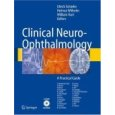 